REPUBLIKA HRVATSKAŽUPANIJA LIČKO-SENJSKAOPĆINA UDBINAOSNOVNA ŠKOLA KRALJA TOMISLAVAADRESA: KATEDRALSKA 5, 53234 UDBINAŠIFRA ŠKOLE: 09-380-001KLASA:602-02/20-01/03URBROJ:2125/33-06-20-01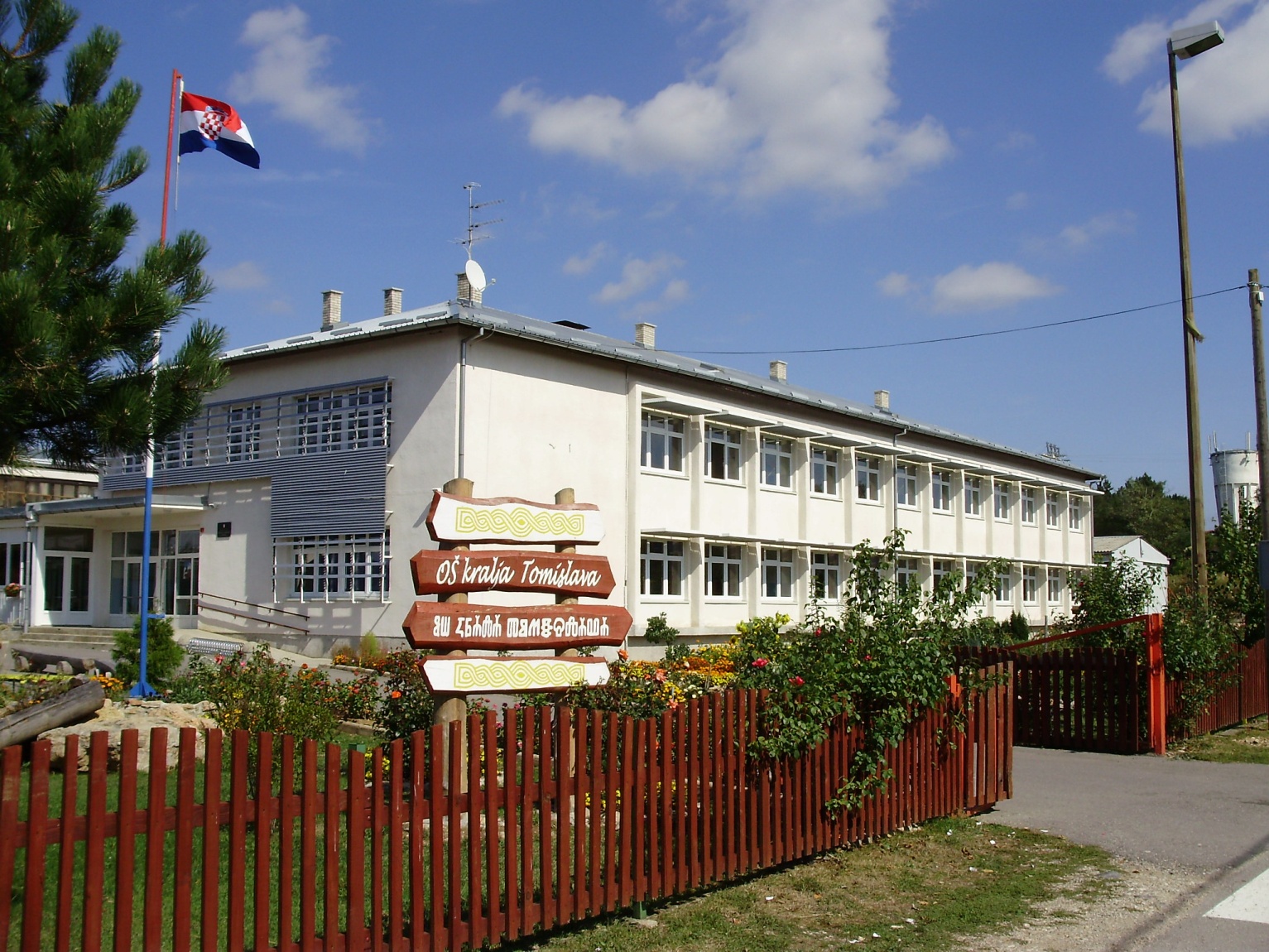 NA OSNOVU ČLANKA 28. ZAKONA O ODGOJU I OBRAZOVANJU U OSNOVNOJ I SREDNJOJ ŠKOLI I ČLANKA 12. STATUTA OSNOVNE ŠKOLE KRALJA TOMISLAVA, KATEDRALSKA 5, NAKON PRETHODNOG MIŠLJENJA UČITELJSKOG VIJEĆA OD29.09.2020.G. I VIJEĆA RODITELJA OD 29.09.2020 .G. ŠKOLSKI ODBOR JE NA SJEDNICI ODRŽANOJ 30.09.2020.G. DONIO GODIŠNJI PLAN I PROGRAM RADA ŠKOLE ZA 2020./2021. ŠKOLSKU GODINU. DOKUMENT JE DOSTUPAN NA WEB STRANICI ŠKOLE.SadržajOSNOVNI PODATCI O ŠKOLI1. PODATCI O UVJETIMA RADA1.1. Podatci o upisnom području	Školsko područje obuhvaća naselja s područja općine Udbina, osim naselja: Bunić, Debeli Brdo, Grabušić i Frkašić, koji upisno pokriva OŠ FRANJE TUĐMANA iz Korenice. Razmak između najudaljenijih točaka u pravcu istok-zapad (Visuć-Jagodnje) iznosi oko 40 kom, a sjever-jug (Pećani-Ondić) oko 25 km. Većina naselja nema redovitu vezu u smislu javnog prijevoza.  1.2.  Unutrašnji školski prostoriFunkcionalnost školskog prostora (broj klasičnih učionica, specijaliziranih učionica, knjižnice, informatičke učionice), opće opreme te eventualne teškoće u ostvarivanju odgojno-obrazovnih zadaća i programa kojima su uzrok prostorni uvjeti ili oprema, prilagođena je dobrim dijelom normativima u Pedagoškom standardu osnovnoškolskog sustava odgoja i obrazovanja.Oznaka stanja opremljenosti do 30%..1, od 31-50%..2, od 51-70%..3 od 71-90% 4, i 91% 5 1.3. Školski okoliš a) Školski okoliš u matičnoj školi iznosi oko 16000 m/2 i dobro se održava, a na njemu se nalazi i asfaltno igralište. b) Školski okoliš PRO Podlapača iznosi oko 3500 m/2 i održava se. Dijelom je ograđen žicom a dijelom suhozidom. 1.3.1.Ocjena i prikaz stanja područnih školskih objekata, namještaja i učilaa) PRO Podlapača:- zgrada izgrađena 1973. godine, i iako ima pet učionica, koriste se tri, i to dvije kao učionice za izvođenje nastave i treća kao dvorana za tjelesni - voda iz gradskog vodovoda, grijanje na drva.- nastavna sredstva: interaktivna ploča, kompjutor, U sastavu zgrade nalaze se stanovi za učitelje koji se odavno ne koriste.1.4.Podaci o knjižnom fondu1.5. Plan obnove i adaptacije1.6. Informatička opremaPopis informatičke opreme se odnosi isključivo na cjelokupni prostor škole.2.PODATCI O IZVRŠITELJIMA POSLOVA I NJIHOVIM RADNIM ZADUŽENJIMA  2020 ./ 2021 . ŠKOLSKA GODINAPodatci o odgojno-obrazovnim radnicimaPodatci o učiteljima razredne nastavePodatci o učiteljima predmetne nastave* nestručno zastupljena nastava matematike, fizike, informatike I.-IV., tehničke kulture.Podatci o ravnatelju i stručnim suradnicimaPodatci o odgojno-obrazovnim radnicima – pripravnicimaTrenutno u školi nema pripravnika.1.5. Podatci o administrativnom i ostalom osobljuTjedna i godišnja zaduženja ravnatelja i stručnih suradnika školeTjedna i godišnja zaduženja ostalih radnika školePODACI O ORGANIZACIJI RADA Organizacija smjenaOdgojno-obrazovni rad organiziran je u jednoj smjeni i to na slijedeće način:Dežurstvo učitelja organizira se tako da dežuraju 2 učitelja u predmetnoj nastavi i jedan u razrednoj nastavi. Obveze dežurnih učitelja kao i raspored dežurstva istaknuti su na oglasnoj ploči u zbornici.RASPORED DEŽURSTVAU područnoj školi budući da radi samo jedan učitelj on ujedno pazi i na red u područnoj školi. Godišnji kalendar rada: 2020./2021.3.2.1. Podaci o broju učenika i razrednih odjelaUčenici putnici	Prijevoz učenika posebno je organiziran u suradnji sa  poduzećem „Prijevoz Knežević“. Ukupno se prevozi 12 učenika. Voze se i učenici koji imaju manju udaljenost od propisane zakonom uz obrazloženje  (prometne regionalne ceste, nepostojanje pločnika, nepostojanje rasvjete).Prehrana učenikaPrehrana učenika organizirana je u matičnoj školi. Usluge školske kuhinje koristi 50 učenika. U školi postoji i blagovaonica koju koriste svi učenici za konzumiranje hrane.  3.3. Primjereni oblik školovanja po razredima i oblicima rada4.  GODIŠNJI BROJ SATI PO RAZREDIMA I OBLICIMA ODGOJNO-     OBRAZOVNOG RADA Matična škola – razredna nastava			Matična škola – predmetna nastavaPodručni razredni odjel4.1. Tjedni i godišnji broj nastavnih sati za ostale oblike odgojno-obrazovnog rada4.1.1. Tjedni i godišnji broj nastavnih sati izborne nastave4.1.1.1. Tjedni i godišnji broj nastavnih sati izborne nastave vjeronauka4.1.1.2. Tjedni i godišnji broj nastavnih sati izborne nastave stranog jezika – engleski jezik4.1.1.3. Tjedni i godišnji broj nastavnih sati izborne nastave Informatike Izborni program srpski jezik i kultura:Izborni program pravoslavnog vjeronauka:4.1.2. Tjedni i godišnji broj nastavnih sati dopunske nastavePlanira se fleksibilno prema potrebama učenika pojedinih razreda koji će se tijekom školske godine mijenjati. Grupa se formira prema odredbama Pravilnika o broju učenika u redovitom i kombiniranom razrednom odjelu i odgojno-obrazovnoj skupini u osnovnoj školi.4.1.3. Tjedni i godišnji broj nastavnih sati dodatnog radaRAZREDNA NASTAVAPREDMETNA NASTAVA4.1.3. Tjedni i godišnji broj nastavnih sati izvannastavnog radaIzvannastavna aktivnost4.1.4.KULTURNA I JAVNA DJELATNOST ŠKOLEUkoliko neki od datuma pada u vrijeme neradnih ili nenastavnih dana, nositelj aktivnosti o promjeni termina održavanja obavještava ravnatelja.Svaki učitelj može po svome nahođenju upriličiti obilježavanje nekog važnog događaja ili osobe, o čemu treba obavijestiti ravnatelja.5. PLANOVI RADA RAVNATELJA, ODGOJNO-OBRAZOVNIH I OSTALIH RADNIKA5.1. Plan rada ravnateljaUKUPNO SATI RADA + GODIŠNJI ODMOR : 2024 SATABLAGDANI - NERADNI DANI                               896 SATIUKUPNO:                                                                  2920 SATI5.2. Plan rada stručnog suradnika pedagoga5.3. Plan rada stručnog suradnika knjižničaraDjelatnost školske knjižnice sastavni je dio odgojno-obrazovnog rada u školi, a obuhvaća:Prema normativu rada (Zakon o odgoju i obrazovanju u osnovnoj i srednjoj školi, čl. 104.) školski knjižničar obvezan je raditi 13 sati tjedno neposredni odgojno-obrazovni rad, dok se ostalih 7 sati tjedno raspoređuje na sve ostale djelatnosti. VREMENIK AKTIVNOSTI, PROGRAMA I/ILI PROJEKTA:Školska knjižnica radi ponedjeljkom, utorkom i svake druge srijede prema rasporedu koji se nalazi istaknut na njenim vratima.NAČINI VREDNOVANJA I NAČIN KORIŠTENJA REZULTATA VREDNOVANJA:Način vrednovanja sastoji se od izrade statističkih pregleda o korištenju građe u knjižnici – razredna posudba i godišnji pregled posudbe. Rezultati rada  školske knjižnice mogu biti uočeni kroz ostvarivanje organizacije planiranih sadržaja – tematskih izložbi, uređivanje panoa i postavljanje plakata u samoj knjižnici te na hodnicima škole.STRUKTURA RADNOG VREMENAODGOJNO-OBRAZOVNA DJELATNOST                                          517NEPOSREDNI RAD S UČENICIMA                                                    437SURADNJA S NAST., STR. SURAD. I RAVNATELJICOM                80 STRUČNO-KNJIŽNIČNA I INF. REFERALNA DJELATNOST        174 STRUČNO USAVRŠAVANJE KNJIŽNIČARA                                     93 KULTURNA I JAVNA DJELATNOST                                                   88 OSTALI POSLOVI U TJEDNIMA KAD NEMA NASTAVE                20     UKUPNO:                               892 sata     GODIŠNJI ODMOR               120 sati                                                   1012 sata5.5. Plan rada tajništva UKUPNO SATI RADA+ GODIŠNJI ODMOR :  1012 SATIBLAGDANI - NERADNI DANI:                             448 SATI UKUPNO:                                                                  1460 SATI5.6. Plan rada računovodstvaUKUPNO SATI RADA + GODIŠNJI ODMOR : 1012 SATABLAGDANI - NERADNI DANI:                             448 SATIUKUPNO:                                                                  1460 SATI6. PLAN RADA ŠKOLSKOG ODBORA I STRUČNIH TIJELA6.1. Plan rada Školskog odbora6.2. Plan rada Učiteljskog vijećaPo potrebi će se na svakoj sjednici razmatrati tekuća financijska i druga problematika, davati informacije o naputcima Ministarstva znanosti, obrazovanja i sporta, Županijskog ureda, razmatrati saznanja s roditeljskih sastanaka, sastanaka Vijeća roditelja, Školskog odbora te stručnih aktiva. 6.3. Plan rada Razrednog vijeća6.4. Plan rada Vijeća roditelja6.5. Plan rada Vijeća učenikaPlan rada Vijeća učenika po mjesecima:Rujan-izabrati nove članove, te rukovodioce Vijeća učenika, tekuće aktivnosti;Listopad –(02. 10.) - Međunarodni dan nenasilja, izrada panoa;Studeni-Projekti, pomoć u realizaciji blagdanskih programa;Prosinac- Uređenje panoa - aktualni događajiSiječanj- analiza uspjeha učenika na I. polugodištu;Veljača-pano profesionalne orijentacije ili neki drugi projekt u skladu sa zanimanjima učenika;Ožujak- Prema afinitetima i prijedlozima uraditi neku aktivnost;Travanj-(02. 04.) - Međunarodni dan dječje knjige; u suradnji sa školskim knjižničaromSvibanj-rezime urađenog , prijedlozi za narednu šk.god.6.6. Plan i program razrednikaSvaki razrednik će održat najmanje 4 roditeljska sastanka i to u:                                    IX. mjesec - (informacija o planu i programu GPPRŠ s razradom plana izvanučioničke nastave, izleta i ekskurzija, upoznavanje roditelja s kućnim redom, te Pravilnikom o ocjenjivanju učenika).XI. mjesec – (upoznavanje s uspjehom učenika, predavanje za roditelje, individualni razgovori o problemima djece).III. mjesec – (rješavanje problema učenja i ponašanja, profesionalno usmjeravanje i informiranje za roditelje učenika osmih razreda)V. mjesec, najkasnije do 20. svibnja – (upoznavanje s trenutnim uspjehom i vladanjem učenika).Individualnim razgovorima tijekom godine pratiti i rješavati probleme učenja, vladanja s roditeljima. Održati minimalno dva predavanja za roditelje, bio u okviru roditeljskih sastanaka ili izvan njih.Srediti i unijeti učeničku dokumentaciju na početku i na kraju školske godine.7. PLAN STRUČNOG OSPOSOBLJAVANJA I USAVRŠAVANJASvaki učitelj dužan je voditi evidenciju o permanentnom usavršavanju u obrascu Individualni plan i program permanentnog usavršavanja za školsku godinu 2020./2021. Stručno usavršavanje u školiStručna vijećaStručno vijeće razredne nastaveStručno vijeće učitelja jezičnog područja, (hrvatski jezik i strani jezici)Stručno vijeće učitelja prirodnih znanosti: matematike, fizike, biologije, kemije, geografije, informatikeStručno vijeće učitelja izbornih predmeta, vjeronauk katolički i pravoslavni, srpski jezik i kulturaStručno vijeće učitelja „kultura“ TZK, tehnička k. likovna k. glazbena k.7.2. Ostala stručna usavršavanja i osposobljavanjaSvaki učitelj dužan je voditi evidenciju o permanentnom usavršavanju u obrascu Individualni plan i program permanentnog usavršavanja za školsku godinu 2020./2021.8.  PODACI O OSTALIM AKTIVNOSTIMA U FUNKCIJI ODGOJNO-OBRAZOVNOG      RADA I POSLOVANJA ŠKOLSKE USTANOVE 8.1. Plan zdravstveno-socijalne zaštite učenikaZDRAVSTVENI PREGLEDI UČENIKAPregled učenika koji se upisuju u prvi razredLiječnički pregled i cijepljenje učenika prvog razreda (Mo-Pa-Ru, dječja paraliza, difterija, tetanus), VI. razred; Hepatitis B u tri doze u razmaku po 1-12 mjeseciVII. razred; PPD, (testiranje na tuberkulozu), BCG-iranje test negativnihVIII. razred; POLIO, (dječja paraliza), DI-TE,(difterija i tetanus)Tijekom školske godine prema mogućnostima Zavoda za javno zdravstvo, kao i druge aktivnosti vezane za zdravstvene potrebe.Upisi djece u 1.razredPostupak uključuje opsežnu anamnezu i heteroanamnezu, kontrolu oštrine vida i sluha, mjerenje visine i težine,detaljan klinički pregled, ocjena grafomotorike, razvoja govora i socijalne zrelosti, cijepljenje MO-PA-RU.Sistematski pregledi učenika 5 i 8 razreda osnovnih školaUključuje mjerenje visine, težine, krvnog tlaka,kontrole vida,kontrole vida na boje, opsežnu anamnezu i detaljan klinički pregled, procjenu fizičke zrelosti, zdravstveni odgoj , te u 8 razredu savjetovanje oko upisa u srednju školu. Obavezna imunizacija učenika osnovnih škola1.upis u 1. razred MO-PA-RU  ( morbili rubeola parotitis)u 1. razredu DI-TE + IPV         ( difterija tetanus dječja paraliza)u 6. razredu HEP.B  u tri doze   ( hepatitis B)u 7. razredu PPD + BCG ne reaktora ( test na tuberkulozu)U 8. razredu DI-TE + IPV        ( difterija  tetanus   dječja paraliza)Savjetodavni rad namijenjen učenicima i roditeljimaTeme:
Osnovna škola I. – IV. razred 
Osobna higijena u očuvanju zdravlja.
Značaj pravilne prehrane i njen utjecaj na rast i razvoj.
Društveno neprihvatljivo i nasilničko ponašanje i zlostavljanje.
Osnovna škola V. – VI. razred
Psihičke i somatske promjene u pubertetu, menstruacija.
Ovisnosti (pušenje, alkohol i psihoaktivne droge).
Osnovna škola VII. – VIII. razred 
Zaštita od HIV/AIDS-a i drugih spolno prenosivih bolesti.
Zdravo odrastanje.8.2. Plan zdravstvene zaštite odgojno-obrazovnih i ostalih radnika školePlanirati sve preglede koji se ostvaruju temeljem kolektivnih ugovora i ostale oblike zdravstvene i sigurnosne zaštite radnika škole.8.3. SURADNJA S RODITELJIMASuradnja sa roditeljima ostvaruje se preko više područja, a temeljna institucija je Vijeće roditelja. Preko tog vijeća roditelji su upoznati sa svim značajnijim aktivnostima koje se održavaju u školi. Cilj je potaknuti roditelje na što veću aktivnost kako bi škola i roditelji djelovali kao cjelina sa zajedničkim ciljem što bolje i zdravije sredine. Prvenstvenu pomoć od roditelja očekujemo prilikom obrade našeg okoliša koji stalno uređujemo i na koji smo ponosni. Osim Vijeća roditelja, suradnja s roditeljima obavljati će se i preko roditeljskih sastanaka, i individualnih razgovora s roditeljima.Roditeljima je putem e-dnevnika omogućeno još bolje praćenje rezultata njihove djece.8.4. JAVNI NASTUPI UČENIKA ŠKOLEPredviđano je sudjelovanje učenika na natjecanjima na nivou županije iz većine predmeta iz kojih su predviđena natjecanja na nivou županije.Osim toga učenici će sudjelovati sa predstavama u Domu umirovljenika u Udbini, što je već tradicija ove škole da učenici nekoliko puta godišnje posjećuju korisnike ove ustanove. Osim toga učenički radovi će se prijavljivati na razne natječaje pojedinih ustanova ili institucija.8.5. ESTETSKO I EKOLOŠKO UREĐENJE ŠKOLEAktivnosti s tim u vezi započete su u prošlim školskim godinama kada je izvršeno početno uređenje okoliša naše škole. Konačni cilj ove započete aktivnosti je uređenje jednog ugodnog prostora sa novim drvećem, sadnjom cvijeća koje će svake godine biti obnovljeno i uvijek zamijenjeno novim vrstama čime bi se svake godine postigla raznolikost prostora a kod učenika razvila ljubav prema prirodi i prema lijepom. Tome pridonosi izgrađeni plastenik na ravnom dijelu škole koji omogućava da se učenici kroz aktivnost uzgoja biljaka zbližavaju s prirodom. Prostor na sjevernoj strani školskog zemljišta predviđeno je zasaditi vazdazelenom šumom a dijelom voćkama, ovisno o kvaliteti terena.8.6. OSTVARIVANJE PROGRAMA I PLANOVA RADA ŠKOLEORGANIZACIJA RADA ŠKOLENastava počinje 07. rujna 2020. godine, a završava 18. lipnja 2021. godine.Nastava se ustrojava u dva polugodišta.Prvo polugodište traje od 07. rujna 2020. godine do 23. prosinca 2020. godine.Drugo polugodište traje od 11. siječnja 2021. godine do 18. lipnja 2021. godine.Jesenski odmor za učenike počinje 2. studenoga 2020. godine i traje do 3. studenoga 2020. godine, s tim da nastava počinje 4. studenoga 2020. godine.Prvi dio zimskoga odmora za učenike počinje 24. prosinca 2020. godine i traje do 8. siječnja 2021. godine, s tim da nastava počinje 11. siječnja 2021. godine.Drugi dio zimskoga odmora za učenike počinje 23. veljače 2021. godine i završava 26. veljače 2021. godine, s tim da nastava počinje 1. ožujka 2021. godine.Proljetni odmor za učenike počinje 2. travnja 2021. godine i završava 9. travnja 2021. godine, s tim da nastava počinje 12. travnja 2021. godine.Ljetni odmor počinje 21. lipnja 2021. godine, osim za učenike koji polažu predmetni, razredni, dopunski ili razlikovni ispit, koji imaju dopunski nastavni rad.Dopunska nastava za učenike koji na kraju nastavne godine imaju najviše dvije negativne ocjene izvoditi će se od 28. lipnja do 04. srpnja 2021.gGodišnjim planom i programom rada škole utvrđuje se plan i raspored broja radnih dana potrebnih za provedbu nastavnog plana i programa te broj, plan i raspored ostalih radnih dana tijekom školske godine potrebnih za druge odgojno-obrazovne programe škole. (školske priredbe, natjecanja, dan škole, dan župe, dan općine i grada te za izlete, ekskurzije i slično).Iznimno, u posebnim okolnostima koje nije bilo moguće predvidjeti i planirati godišnjim planom i programom rada škole, škola može odstupiti od rokova utvrđenih ovom odlukom, o čemu odlučuje Ministarstvo znanosti, obrazovanja i sporta na zahtjev škole i ureda državne uprave u županiji.Terensku nastavu za učenike učitelji planiraju posebno u svojim godišnjim planovima.8.7. PLAN POLAGANJA POPRAVNIH ISPITAPolaganje popravnih ispita je od 17.08.2021.godine do 20.08.2021.godineNačin polaganja popravnih ispita određen je Pravilnikom o polaganju popravnih ispita8.9. ŠKOLSKI PREVENTIVNI PROGRAMCilj Školskog preventivnog programa je usmjeravanje učenika na društveno prihvatljive oblike ponašanja, razvijanje pozitivnih vrijednosti i stavova,promicanje zdravih stilova života sto doprinosi razvoju mladih osoba koje su sposobne suočiti se s životnim iskušenjima. Na taj način  bi se spriječili i određeni oblici poremećaja u ponašanju.Povjerenstvo Školskog preventivnog programaU sastavu Povjerenstva su:a) učitelji razredne nastave:     Nikolina Hećimović, Mirjana Vukelić b) učitelji predmetne nastave	     Orest Kuzela, Željko Divković, Vedran Šušić, Antonio Kostelac, Marina Barbićc) stručni suradnici:    Kristijana Jeričević i Miroslav Klobučard) roditelj:    školska godina 2020./2021.  Dragana ŠubarićSadržaji rada:      1. Smanjiti interes djece za iskušavanje sredstava ovisnostiMjere sekundarne prevencijeOdgojno obrazovna klima školeAfirmacija pozitivnih stilova životaUčenje socijalnih vještinaDiskretni personalni zaštitni programRazred kao odgojno okruženjeSuradnja škole s drugim institucijamaPermanentno stručno usavršavanjeNamjena:Učenici:razvijanje pozitivne slike o sebi;razvijanje socijalnih vještina i socijalno prihvatljivih oblika ponašanja;osposobljavanje učenika za proces donošenja odluka;usvajanje društveno prihvatljivog sustava vrijednosti;njegovanje nacionalnih i kulturnih vrjednota.Roditelji:informiranje roditelja o protokolima koji se provode u školi;podizanje razine znanja iz područja razvoja djece;afirmacija pozitivnog roditeljstva;informiranje roditelja o načinima preventivnog djelovanja unutar obitelji;podizanje razine znanja iz područja učenja i poučavanja.Učitelji:podizanje razine znanja iz područja komunikacije;sudjelovanje u provođenju Preventivnog programa;Lokalna zajednica:     -     aktivno surađivati u prevenciji ovisnosti, nasilja, nepoželjnih oblika ponašanja.Aktivnosti ŠPP kroz nastavne predmete:Hrvatski jezik – kroz lektiru, filmsku i TV kulturu, izražavanje i stvaranje obrađuju se odnosi unutar obitelji, odgovornost za vlastite postupke, odrastanje, smisao postojanja, ljudske vrijednosti, različitosti i drugo. Kroz samostalni pismeni rad na određenu temu učitelji mogu prepoznati djecu koja imaju osobnih ili obiteljskih problema koji bi ih mogli dovesti u skupinu djece rizičnog ponašanja, te na osnovu toga mogu pravovremeno intervenirati.Priroda i društvo – poučavati učenike zdravom životu, zdravoj prehrani,govoriti o neprijateljima zdravlja, o negativnim ponašanjima (pušenje,alkohol i droge) koja ugrožavaju zdravlje, razvijati dobar odnos prema prirodi i očuvanju prirode. Biologija – problemi odrastanja, zaštita zdravlja od zaraznih bolesti, zaštita zdravlja odgovornim ponašanjem ( ovisnosti, AIDS, hepatitis…), štetno djelovanje nikotina, alkohola i droga na njihovo zdravlje, poticati razvoj zdravih  stilova života.Kemija – lijekovi, pravilna upotreba i doziranje lijekova.Likovna kultura – kroz likovno izražavanje i stvaranje učenici iskazuju vlastitu osobnost i probleme. Razvijati upornost u radu, preciznost, kreativnost, osjećaj za boje i estetske vrijednosti.Vjeronauk – ukazivati učenicima na pozitivne oblike ponašanja kao i pozitivna osjećanja prema drugim ljudima, razvijati kod učenika osjetljivost na probleme te ih poučavati nesebičnom pomaganju drugima.Program prevencije nasilja u školiProgram prevencije nasilja u školi provodit će se na satovima razrednih odjela putem iskustvenih radionica i sociometrijskih  ispitivanja u razrednim odjelima.Osnovni ciljevi su:suzbijanje nasilja u školi;razvoj svijesti o važnosti tolerancije i zajedništva u svakodnevnom životu; poticati dobre vršnjačke odnose;smanjivati rizična ponašanja koja dovode do nasilja;primjenjivanje pedagoških strategija u suzbijanju nasiljaZadaće:usvajanje socijalnih vještina provođenje diskretni zaštitnih postupaka s učenicima iz rizičnih obiteljiinformiranje roditelja o oblicima, uzrocima i posljedicama pojave nasilja u školihumaniziranje rada u školi poštivanjem pedagoškog pristupa učenicimasuradnja sa stručnim službama i savjetovalištima i udrugama koje potiču kvalitetno roditeljstvopromjena stavova, razine tolerancije za vršnjačko nasilje,poticanje međusobne suradnje i poštovanja u cilju smanjivanja nasilja u školiNositelji su svi učenici naše škole, učitelji, razrednici, roditelji i  stručni suradnici.Realizacija ciljeva i zadaća s konkretnim zadacimaRad s učenicimaradionice ili parlaonice  s temama o nenasilnom rješavanju sukoba na satu razrednikahumaniziranje rada u razredu kroz senzibiliziranje za probleme odrastanja donošenje razrednih pravila u obliku plakata s porukama protiv  svih oblika nasilja u razredu poticanje i organiziranje vršnjačke pomoćirad na prevenciji nasilničkog ponašanja kroz afirmaciju pozitivnih osobina ličnostisavjetodavni razgovor s učenicima žrtvama nasilja i s učenicima koji pokazuju neke od oblika nasilničkog ponašanja prema Programu aktivnosti za sprječavanje nasilja koje je donijela Vlada RHuključivanje učenika u društveno koristan rad i ostale aktivnosti koje potiču pozitivne vrijednostiizrada plakata i grafita koji slikom predočavaju školu s nultom tolerancijom na nasiljeupoznavanje učenika putem letka o problemu nasilja u školi (stručna suradnica pedagoginja)Izložba sportskih odličja učenika Izbor tema vezanih za prevenciju nasilja za satove razrednog odjela za razrednu nastavu: 1. Potrebe i želje 2. Stereotipi i predrasude 3. Ne možemo jedni bez drugih4. Što nas vuče ka nasilju? 5. Tko sam ja? 6. Djeca svijetaIzbor tema vezanih za prevenciju nasilja za satove razrednog odjela za predmetnu nastavu: 1. Piramida života 2. Moj idol 3. Prepoznajmo pozitivne osobine drugih 4. Oporavak od nasilja 4. Pregovori u obitelji  5. Pet koraka do izlaza iz sukoba 6. Važnost komunikacije 7. Suočavanje sa sukobom 8. Kako reći ne   9. Nasilje na društvenim mrežamaZadaci radionica:osvještavanje problema nasilja među učenicimaprikupljanje osnovnih informacija i stjecanje znanja o vrstama, pojavnosti i učestalosti nasilja te oblicima pomoći koji se nudepotaknuti djecu da  razmišljaju o vršnjačkom nasilju, da ga ne doživljavaju kao normalnu i  bezopasnu pojavu, da počnu primjećivati u svojoj okolini moguće žrtve  vršnjačkog nasiljastjecanje osnovnih socijalnih vještina za snalaženje u nasilnim situacijama i rješavanje istih odgovornost za vlastite postupkeumijeće rješavanja konfliktatolerancijaempatijapoštivanje pravilakorištenje pozitivnih socijalnih strategija Rad s roditeljimaAfirmacija pozitivnog roditeljstva - predavanja, tribine i /ili radionice za roditelje s temama prevencije vršnjačkog nasilja u suradnji sa vanjskim suradnikomindividualni razgovori s roditeljima posvećeni uspješnijem rješavanju osobnih problema svakog učenikaupoznavanje roditelja s osnovnim uzrocima i oblicima nasilničkog ponašanja kod djecepoticanje roditelja na suradnju sa Zavodom za zapošljavanje vezano za buduće zanimanje učenikapredavanje stručnih suradnika s temama nasilničkog ponašanja učenika( žrtva,nasilnik,promatrač)motiviranje i upućivanje roditelja da potraže stručnu pomoć od pedagoga škole i voditelja/ice Povjerenstva za sprječavanje nasilja u školiupućivanje roditelja učenika nasilnika i učenika žrtve u savjetovalište Obiteljskog centra i savjetovalište za psihološku pomoćsavjetovanje roditelja putem  letka o sprječavanju nasilja u školi, napravljenog od strane stručne  suradnice defektologasavjetovanje roditelja putem letka o nasilju na društvenim mrežama, napravljenog od strane  učitelja informatikeRad na sebiosmišljeno raditi na podizanju kvalitete rada u nastavnom procesu i u komunikaciji s učenicimasudjelovanje na stručnim skupovima ŠPPpermanentno individualno usavršavanje putem stručne literatureosvještavanje svojih emocionalnih problema kako bi što bolji primjer dali učenicimaSupervizijaProtokoli i pravila kojima se preveniraju rizična ponašanja učenika, prihvaćeni i preporučeni od strane Županijskog stručnog vijeća  voditelja preventivnih programa u osnovnim školama a sastavni su dio ŠPP-a:PRAVILA POSTUPANJA U SLUČAJU VRŠNJAČKOG SUKOBA I NASILJA TE PONAŠANJA KOJA UGROŽAVAJU SIGURNOST PRAVILA POSTUPANJA U SLUČAJU OZLIJEDE NA NASTAVNOM SATU I U ŠKOLSKOM PROSTORU U VRIJEME KAD SMO ODGOVORNI ZA UČENIKAPROTOKOL O  IZRICANJU PEDAGOŠKIH MJERA PRAVILA POSTUPANJA KOD UČENIČKIH IZOSTANAKA Projekti i aktivnosti koji potiču učeničku socijalizaciju i proaktivna ponašanja a provode se tijekom cijele školske godine:Projekt usustavljivanja školske i razredne discipline- pedagog Projekt socijalna slika učenika u razrednom odjelu ( svi razredni odjeli - razredniciSudjelovanje u terenskoj i izvanučioničkoj nastaviSadržaj, vremenik, nositelji, način realizacije, način vrednovanja i troškovnik: prema  školskom kurikulumu. Sudjelovanje učenika u izvannastavnim i izvanškolskim aktivnostimaUčenici se potiču na uključivanje u izvannastavne aktivnosti prema interesu, sklonostima i sposobnostima. Istodobno ih se (i njihove roditelje) potiče na uključivanje u izvanškolske aktivnosti kao mogućeg kvalitetnog i nerizičnog provođenja slobodnog vremena kao alternative za njihovo skretanje prema društvu u kojem se nude mogućnosti za neprihvatljivo ponašanje. Sve te aktivnosti pružaju djeci mogućnost zadovoljavanja potreba, samopotvrđivanja u raznim područjima, potiču se zdravi odnosi među članovima grupe, osjećaj pripadnosti i ispunjenosti.Satovi razrednog odjelaPlan rada razrednog odjela izrađuje razrednik u suradnji sa stručnim suradnicama. Posebna pažnja posvećuje se učenju mladih vještini prihvatljivog samopotvrđivanja, komunikacije, rješavanja problema, kriznih situacija, njegovanja samopoštovanja, odupiranja negativnim utjecajima vršnjaka i medija, donošenju odgovornih odluka.Neki od sadržaja su: Razumijevanje potreba, Prihvaćanje, Odrastanje, sazrijevanje i humani odnosi među spolovima, Prevencija ponašanja koja dovode do ovisnosti, Kako se oduprijeti lošim nagovorima, Umijeće komuniciranja, Razrješavanje sukoba, Djeca i mediji, Kako učiti, Kako se nositi sa stresom,  i dr.7.Pomoć asistentica u nastavi učenicima koji imaju poteškoća sa savladavanjem gradiva i savladavanjem barijera. 8.Okruženje u školiU matičnoj školi nalazi se video nadzor u hodnicima. Učionice su zaključane tako da su svi učenici na odmoru u hodniku, školskoj kuhinji, a učitelji su dežurni na školskim hodnicima i u kuhinji. Za lijepoga vremena su ispred škole. Veliki odmor provode u školskoj kuhinji, hodnicima, razredima i travnjaku pokraj škole gdje ih nadziru dežurnih učitelja.Stručno-razvojna služba u odgojno-obrazovni proces integrira i sudjelovanje vanjskih suradnika, djelatnika Zavoda za javno zdravstvo (Služba za školsku medicinu, Centar za mentalno zdravlje i prevenciju ovisnosti, Odjel za zdravstveni odgoj i prosvjećivanje), Centra za socijalnu skrb Gospić, Policijske postaje Plitvička jezera, PROGRAMI PREVENCIJE OVISNOSTI, AIDS-a I SPOLNO PRENOSIVIH BOLESTIPrevencija AIDS-a i spolno prenosivih bolestiCilj programa je humaniziranje školskog ozračja kroz:Poticanje učeničkih kreativnostiUvođenje novih školskih oblika radaPromicanje učenikove uloge u civilnom društvuZadatak i namjena programa je  upoznavanje učenika s prisutnošću AIDS-a u užoj i široj socijalnoj sredini; sprječavanje širenja bolesti pravodobnim educiranjem i  informiranjem učenika o posljedicama bolesti; osvještavanje o AIDS-u kroz razvijanje socijalnih vještinaNositelji su učenici sedmog i osmog razreda- učitelj biologije Željko Divković, stručna suradnica Kristijana JeričevićAktivnosti:izrada brošura -AIDSorganiziranje okruglih stolova i parlaonicaispitivanje  stavova učenika prema seksualnom ponašanju djece i mladihosmišljavanje izložbi za javnost radionice na temu prevencije ovisnosti- tijekom školske godineedukacija učenika o zdravom i odgovornom načinu života, koje obrađuju teme puberteta, spolnog zdravlja, higijene, poremećaja hranjenja, kontracepcije. Nositelj programa je Zavod za javno zdravstvo Ličko-senjske županije, Odjel školske medicine 1.12.2019. – Dan borbe protiv AIDS-a,  s učenicima završnih razreda organizirat će se parlaonice  na temu Mladi i reproduktivno zdravlje.Program edukacije o ovisnostima (pušenje, alkohol,droge, ovisnost o internetu, klađenje)Glavni cilj programa je razviti sustav vrijednosti među učenicima i roditeljima, prema kojem su pušenje, pijenje alkohola i konzumiranje  psihoaktivnih sredstava oblik neprihvatljivog ponašanja. Osnovni je zadatak da organiziranim aktivnostima zajedno, učenici, roditelji i učitelji, djeluju na smanjivanju interesa mladih za uzimanje sredstava ovisnosti i pravovremeno otkrivanje konzumenata.Ostali zadaci programa:predočavanje učenicima i roditeljima dio opasnosti koje donosi zloporaba opojnih droga i alkohola, kockanje i nekontrolirano korištenje interneta te koje aktivnosti poduzima policija i zakonodavstvo kako bi se učenike učinilo svjesnima protupravnosti čina i moguće opasnosti; formiranje pozitivnih uvjerenja i stavova u borbi protiv ovisnosti svih vrsta;upoznavanje učenike s policijskim postupanjem prema osobama koje čine protuzakonitu radnju (pijenje alkoholnih pića, ponašanje pod utjecajem alkoholiziranosti, vandalizam, kockanje…) i ukazati na posljedice; inicirati pozitivna razmišljanja i stavove o zdravom načinu života;kroz kvizove znanja i športske aktivnosti razvijanje kulture natjecanja gdje se uči pravilno podnositi pobjede i poraze; uključuju i edukativnu vrijednost;educiranje roditelja o problematici ovisnosti, kao i o policijskom postupanju u slučajevima izvršenja protuzakonite radnje, prvenstveno kada je počinitelj dijete ili maloljetnik kako bi se roditelji potaknuli na pozitivna razmišljanja i veću aktivnost u odgoju djeteta;edukacija roditelja i učenika o ovisnostima s ciljem unapređenja zdravlja mladih, usvajanja zdravih stilova življenja i smanjenja stigmatizacije oboljelih i ovisnih;SPECIFIČNI   ZADACI:osposobiti učenike 8. razreda osnovne škole za aktivno sudjelovanje u realizaciji preventivnih programaispitati  stavove i navike  učenika 8. razreda upoznati ih s utjecajem droga na organizam i posljedicama uzimanja ilegalnih droga (npr. na psihofizičko zdravlje) – projekcija ili izrada filmaupoznati učenike s institucijama kojima se mogu obratiti za informacije, savjete ili pomoć Nositelji su svi učenici OŠ KRALJA TOMISLAVA, stručni suradnici,učitelji/ice i roditeljiOPĆE PREVENTIVNE MJERE ( aktivnosti) :Edukativni rad s učenicima koje provode učitelji u svom neposrednom odgojno-obrazovnom radu  u cilju očuvanja i unapređivanja fizičkog i mentalnog zdravlja.OBLICI RADA: radionice na satovima razrednih odjela, individualni razgovori i sl.TEME (u suradnji s učenicima): opasnosti i štetnosti zlouporabe sredstava ovisnosti, formiranje odbojnog stava, kako pomoći onima koji konzumiraju sredstva ovisnosti, kako provoditi slobodno vrijeme, saznati uzroke i motive zlouporabe sredstava ovisnosti, rješavanje osobnih problema, kako razumjeti sebe i svoje potrebe, kako razumjeti ponašanja drugih,vještina komunikacije, upoznati učenike s institucijama kojima se mogu obratiti, opasnosti interneta, higijena i zdravlje.ODGOJNO-OBRAZOVNA SREDSTVA I POMAGALA: film, video, internet, demonstracija NOSITELJI AKTIVNOSTI: učitelji u suradnji s koordinatorom preventivnog programa (stručnim suradnicama)Edukativni rad učitelja kroz nastavne predmete bio, priroda, informatika,, kem, tzk, kroz nastavne teme o tijelu, zdravlju, alkoholu, pušenju, drogama, lijekovima, dopingu, društvenim mrežama...Organizirano korištenje slobodnog vremena i poticanje na rad u grupama slobodnih aktivnosti u cilju:razvijanja i formiranja fizički i psihički zdravih i zadovoljnijih mladih ljudi sposobnih za učenje, usavršavanje i radsvrsishodnog i organiziranog provođenja slobodnog vremenaprevencije protiv svih oblika rizičnog ponašanja ili usvajanja nepoželjnih životnih navika i stavovaOBLICI RADA: športske grupe i aktivnosti, aktivnosti iz područja kulture i umjetnosti,druge aktivnostiNOSITELJI AKTIVNOSTI – učitelji , vanjski suradniciSuradnja učitelja, stručnih suradnika i roditelja u cilju stjecanja povjerenja i razvijanja takvih komunikacijskih odnosa gdje će oni osjetiti da će svaka informacija o njegovu djetetu biti iskorišten za njihovo dobro, a ne protiv njih.OBLICI RADA:individualni razgovori ( osobno, telefonom)roditeljski sastancistručna predavanja i tribine u školiMOGUĆI SADRŽAJI RADA I TEME:oblici ponašanja roditelja su modeli ponašanja djecevažnost obitelji u prevenciji ovisničkih oblika ponašanjavažnost i poticanje očeva da se što više angažiraju u odgoju djecekako dijete vidi sebe, kako roditelji vide sebeukazivati na važnost komunikacije unutar obiteljiedukacija roditelja uz pomoć edukativnih i promotivnih pitanja na temu ovisnostiNOSITELJI AKTIVNOSTI: učitelji u suradnji s koordinatorom preventivnih aktivnosti, vanjski suradnici, ravnateljStručno usavršavanje učitelja:čitanje stručne literature i časopisasavjetovanje, stručni seminari, ogledna predavanja i tribinesuradnja - stručne pedagoške konzultacijeZADACI: obavezno razgovarati i diskutirati o problemima vezanim za uporabu sredstava ovisnosti, posebno s učenicima koji su skloni rizičnom ponašanju zbog nedostataka pažnje i brige, dogovor o suradnji s roditeljima, zdravstvenim djelatnicima i socijalnim službama.NOSITELJI AKTIVNOSTI: učitelji, stručni suradnici, ravnatelj, vanjski suradniciINDIVIDUALNI RAD S UČENICIMAStručni suradnik kao terapeutrazgovor i upoznavanje učenika (obiteljskih prilika, karakternih osobina, društva i sl.)prepoznavanje afiniteta i interesa učenikapružanje pomoći u rješavanju kriznih i konfliktnih situacijastjecanje međusobnog povjerenjapomoć u adaptaciji i socijalizacijirazvijanje odgovornosti u rješavanju životnih problema i frustracijapoticanje na prihvatljivo samopotvrđivanje i traženje pozitivnih uzorarano otkrivanje mladenačke depresije i neurotizmaIDENTIFIKACIJA ONIH KOJI SU SKLONI RIZIČNOM PONAŠANJU:Promjena u školi izostanci s nastave i učenjaslab školski uspjeh i neispunjavanje školskih obavezanezainteresiranost za školske obveze i aktivnosti u domuhiperaktivnost - sklonost tučnjavi, uništavanju imovine i drugim oblicima agresivnog ponašanjačesto povlačenje u sobe - pasivna i izolirana djecaotpor svakom autoritetu - anarhičnostsklonost identifikacije s kultom droge putem idola, muzike, odjeće, slogana natpisa i sl.Promjena u ponašanjusklonost lažimanagle promjene raspoloženja - od agresije i euforije do apatije i depresijenezainteresiranost za okolinu, gubitak volje za učenje i radprekid starih prijateljstava i uspostava novih kontakata s "čudnim" prijateljimaneobični telefonski razgovorineplanski i nagli izlasciFizičke promjenebljedilo i bolestan izglednaglo mršavljenjepromjene na koži i očima (proširene zjenice, crvenilo, zamućen pogledneurednost u odijevanju i održavanju higijeneslabljenje otpornosti organizma (npr. hepatitis)učeniku slabi briga za vlastiti fizički izgled učenik gubi apetit SPECIFIČNE PREVENTIVNE MJERE (specifične aktivnosti): Djeca prijatelji u prometu- predavanje kontakt policajca i podjela slikovnica i brošura za sigurnije sudjelovanje u prometuRoditeljski sastanci – upoznavanje roditelja s kućnim redom škole, protokolima koji se primjenjuju u školi, temama vezanim uz odrastanje, mentalno zdravlje djece, profesionalnu orijentacijuObilježiti Olimpijski dan noseći bijele majice, igre na otvorenomPredavanja i radionice  s temom puberteta, higijene i zdravlja, Predavanja i radionice na temu ovisnosti realizirat će se tijekom godine - pedagog25.5. 2019.  – Svjetski dan sporta - izložba sportskih odličja učenikaŠkolski pano- informator za učenike o aktualnim temama preventivnog programa, temama vezanim uz učenje, odrastanje, izbor zanimanjaDiskretni zaštitni program – individualni i skupni rad s djecom rizičnog ponašanja i njihovim obiteljima – razrednici, stručni suradnici, vanjski suradnici1.12. Svjetski dan borbe protiv AIDS-a – radionice Sociometrijska ispitivanja u razrednim odjelima – radi poticanja zdrave klime unutar razrednih odjela, otkrivanje djece rizičnog ponašanja i pravovremeno poduzimanje mjera zaštite i pomoći djetetuPredavanja o elektroničkom nasilju – učitelji informatikeRadionice „Obojimo svijet šarenim bojama tolerancije“ – podići svijest o važnosti tolerancije i zajedništva u svakodnevnom životu - defektologinjastručna usavršavanja učitelja i stručnih suradnika kroz seminare, radionice i predavanjaVREMENIK ŠKOLSKOG PREVENTIVNOG PROGRAMA ZA ŠKOLSKU GODINU 2020./2021.OSNOVNA ŠKOLA KRALJA TOMISLAVAČlanovi školskog povjerenstva za ŠPP:   Voditelj školskog preventivnog programa: Kristijana JeričevićUčitelji razredne nastave:Nukolina Hećimović i Mirjana Vukelić Učitelji predmetne nastave:Orest Kuzela, Antonio Kostelac, Vedran Šušić, Marina BarbićPredstavnik Vijeća roditelja:Dragana Šubarić8.4. GRAĐANSKI ODGOJ I OBRAZOVANJEKoraci u provedbi- Voditelji školskih stručnih vijeća sazivaju sastanak na kojem članovi vijeća prenose informacije i iskustva s Županijskih stručnih vijeća svojega predmeta na kojem su dobili upute o implementaciji Plana integriranja GOO-a u postojeće predmete i izvanučioničke aktivnosti.- U tablice predmetnih planova i programa unosi se izraz GOO uz jednu od 6 predloženih tematskih cjelina iz navedenog Plana  odnosno sadržaj koji se podudara s nastavnim jedinicama pojedinog predmeta. Tu će temu u određenoj nastavnoj jedinici nastavnik obraditi tako da učenici uoče i shvate kako ti nastavni sadržaji imaju i dimenziju GOO-a. Ako se određena tema i neki sadržaj iz nje obradi u dva nastavna sata po jednom predmetu, onda ćemo u razrednoj nastavi dobiti 16  sati, a u predmetnoj nastavi i više od 20 sati koliko se Planom propisuje za međupredmetnu provedbu. Postojeće tablice predmetnih planova i programa mogu se proširiti ili sadržavati dodatak u kojem treba navesti (kako stoji u Planu integriranja Programa međupredmetnih i interdisciplinarnih sadržaja GOO-a) za deset nastavnih sati godišnje po  predmetu : 1. obrazovne ishode, 2. tematsko područje s naslovom nastavne jedinice, 3. ključne pojmove 4. vrednovanje postignuća učenika    (koje već ima svaki nastavni predmet s  elementima ocjenjivanja)Primjer Dodatka postojećem planu i programu određenog predmetaVrednovanje i samovrednovanje postignuća učenikaVrednovanje postignuća, uključujući ocjenjivanje, sastavni je dio nastave Građanskog odgoja i obrazovanja. Ostvaruje se na način da se s učenicima najprije rasprave obrazovni ishodi, a potom utvrde kriteriji vrednovanja. Usmene i pisane provjere znanja i vještina, kao i ostali oblici rada, ocjenjuju se sukladno elementima koje sadrži svaki predmet odnosno kriteriji ocjenjivanja, Pitanje (usmeno/pisano) odnosno ocjena bit će označena u bilješkama izrazom GOO. Na taj se način učenicima niti nastavnicima ne povećava opseg dodatnog nastavnog sadržaja, nego se ti sadržaji produbljuju građanskom dimenzijom.Vođenje pedagoške dokumentacije u provedbi GOO-aPlan integriranja Programa međupredmetnih i interdisciplinarnih sadržaja Građanskog odgoja i obrazovanja u postojeće predmete i izvanučioničke aktivnosti u I. – VIII. razredu osnovne škole predviđa dokumentiranje u Godišnjem planu i programu rada Osnovne škole KRALJA TOMISLAVA i Školskom kurikulumu.Ukupna realizacija GOO-a za svaki razredni odjel iznosi 35 sati godišnje. Od toga u razrednoj nastavi (I. – IV. razred) 15 sati se odnosi na planiranje i provedbu međupredmetnih i interdisciplinarnih sadržaja, 10 sati za provedbu na satu razrednika i 10 sati na izvanučioničke aktivnosti. U predmetnoj nastavi 20 sati se odnosi na planiranje i provedbu međupredmetnih i interdisciplinarnih sadržaja, 5 sati za planiranje i provedbu na satu razrednika i 10 sati na izvanučioničke aktivnosti.U Planovima i programima razredne i predmetne nastave ( oznaka GOO )U imeniku  u rubrici Bilješke ( oznaka GOO )U Izvanučioničkim aktivnostima – dokumentiraju se sve aktivnosti koje sadrže  elemente GOO-a provedene izvan škole, odnosno učionice. Tu dokumentaciju vodi stručni suradnik u pedagoškoj dokumentaciji . U Planu rada sata razrednika U radu Vijeća učenikaDokumentacija u Mapama osobnog razvoja – Učeničke mape koje učenik čuva u svojoj osobnoj dokumentacijiKada se u Imenik upisuju bilješke o praćenju i vrednovanju postignuća, onda se dodaje izraz GOO za temu odnosno sadržaj koji je vidljiv u predmetnom planu i programu.Sve izvanučioničke aktivnosti koje su prihvaćene Planom i Kurikulumom škole imaju oznaku GOO za sadržaje odnosno tematska područja iz Plana integriranja Programa međupredmetnih i interdisciplinarnih sadržaja Građanskog odgoja i obrazovanja u postojeće predmete i izvanučioničke aktivnosti u I., II., III. i IV. razredu srednje škole.Razrednici u svojim Planovima rada razrednika dokumentiraju tematsko područje odnosno sadržaj koji su zajedno s učenicima obradili tako da imaju oznaku GOO-a, na primjer na izletu, posjetu izložbi, predavanju,…Razrednik bi na roditeljskim sastancima trebao predočiti roditeljima osnovne ideje i načela GOO-a u školi.(informirati iz Dodatka Kurikulumu)U Zapisniku rada Vijeća učenika trebaju biti vidljive demokratske procedure na temelju kojih su izabrani učenici u to vijeće, kako su donijeli određene odluke i pravila, usvojili komunikacijske vještine,…Mape osobnog razvojaSve što učenik radi njegova je mapa! U Mapi osobnog razvoja učenik upisuje odnosno dokumentira što je tijekom godine radio u sklopu nastave GOO-a (osobna zapažanja, samoevaluacija, plan svojeg daljeg profesionalnog razvoja, unosi potvrde o svojim aktivnostima i postignućima – natjecanja, volontiranja, tečajevi, poduke, projekti,…). Sadržaji odnosno forma u kojoj učenik dokumentira svoj rad može sadržavati kreativnu dimenziju – shematske prikaze, crteže, fotografije vlastitih uradaka prezentiranih na satu (npr. plakat)Osnovna ideja uvođenja Mape osobnog razvoja je praćenje rada i postignuća učenika u njegovom cjelokupnom školovanju.Postoji tradicija stručnih edukacija o izradi životopisa i pravilnog dokumentiranja. To je postao nužni uvjet pri zapošljavanju, tako da će se ovaj dio uloženog truda iz Plana provedbe GOO-a učenicima vratiti kao korisno iskustvo iz njegova školovanja.Dokumentacijske mape učenika, razrednika, stručnih službi i Školskog stručnog vijeća mogu biti u elektroničkoj ili papirnatoj verziji. One su zapravo sastavni dio pedagoške dokumentacije, a u ovom slučaju sadržavaju oznake GOO-a. Izvanučioničke aktivnostiOstvaruju se suradnjom škole i lokalne zajednice. Učenici se uključuju prema njihovim interesima i mogućnostima škole. Obuhvaćaju sve aktivnosti predviđene školskim Planom i programom rada i Kurikulumom škole.To su npr. stručne ekskurzije, volonterski rad, obilježavanje tematskih dana, stručne edukacije, predmetna natjecanja, komunikacijske i govorničke vještine… Škola izdaje adekvatnu Potvrdu svakom učeniku o sudjelovanju u onim aktivnostima koje su relevantne, a koju treba čuvati u svojoj osobnoj mapi.VII. Plan integriranja Programa međupredmetnih i interdisciplinarnih sadržaja Građanskog odgoja i obrazovanja u postojeće predmete i izvanučioničke aktivnosti u V., VI., VII. i VIII. razredu osnovne školeVII. Plan integriranja Programa međupredmetnih i interdisciplinarnih sadržaja Građanskog odgoja i obrazovanja u postojeće predmete i izvanučioničke aktivnosti u V., VI., VII. i VIII. razredu osnovne škole9. PLAN NABAVE I OPREMANJA PLAN KAPITALNIH ULAGANJA U školskoj 2020./2021. godini nastaviti će se ulagati za obnovu škole. Ukupno je predviđeno ulaganje za te radove oko 70 tisuća kuna. Realizacija ovih programa provodit će se u suradnji s Ličko-senjskom županijom.Planiran je nastavak izmjene parketa u dijelu učionica, te izmjena dotrajalog krova na pomoćnoj zgradi.10. EKSPERIMENTALNI PROGRAM „ŠKOLA ZA ŽIVOT“Ove školske godine škola sudjeluje u eksperimentalnom programu „Škola za život“ koji će se provoditi u drugom i šestom razredu za sve predmete, te u osmom razredu iz predmeta biologija, kemija i fizika. Program se provodi i u matičnoj školi i u područnoj školi u Podlapači.Kratki prikaz tog programa:Pripreme za uvođenje novih kurikuluma, poslove oko toga obavilo je Ministarstvo a cilj mu je:Dobra informiranost (e-Bilten, webinari, web MZO)Novi kurikulumi na mrežnim stranicama MZOEdukacija učitelja i nastavnika Digitalni obrazovni sadržaji Virtualno okruženje za učenje, suradnju i komunikaciju Nastavak opremanja škola Kritički prijatelji i savjetodavni posjeti Sudjeluju svi Škola će provedbom programa ostvariti napredak u sljedećem:Opremanje školaono što pojedina škola treba: sportski rekviziti, kemijski i fizikalni laboratorij, tehnička oprema, glazbeni instrumentarij, informatička opremabesplatni pristup internetu te tableti za učenike i tableti ili prijenosna računala za učitelje i nastavnike – podrška svih telekomunikacijskih tvrtki Stvaranje poticajnog okruženja za svePodrška roditelja, lokalne zajednice, gospodarstvaNema dodatnog financijskog opterećenja za škole Ravnatelju program donosi sljedeće:Podrška u organizacijskim procesima Profesionalni razvoj i podizanje kompetencija Povezivanje u timove Podrška u provedbi eksperimentalnog programa Prepoznatljivost škole, poticanje izvrsnosti Roditelji Radionice i predavanja kako bi bili informirani o tijeku eksperimentalnog programa i bili njegovi aktivni sudionici Uključivanje u aktivnosti eksperimentalnog programa Nema dodatnog financijskog opterećenja za roditelje Učitelji i nastavnici Priprema Podrška Savjetnički posjeti, supervizija Kontinuiran suradnja Opremanje Pripremanje učitelja, stručnih suradnika i ravnatelja Stručno usavršavanje - uživo i online po predmetima, razredima, međupredmetnim temama Savjetodavna podrška školama Umrežavanje učitelja, umrežavanje škola Metodički priručnici za primjenu novog kurikuluma svi predmeti 2. 6. i 8. r OŠMeđupredmetne teme i okviri Domaći i strani stručnjaci Zajednica učenja - svi polaznici su ujedno i mentori/stručnjaci Promjena dosadašnjeg načina stručnog osposobljavanja Podrška učiteljima, stručnim suradnicima i ravnateljimaProgram Europske komisije tehničke podrške strukturnim promjenama; pružatelj podrške je British CouncilMentorska radna skupina zajedno s europskim stručnjacima Stvaranje plana kontinuiranog profesionalnog razvoja, izrada potrebnih obrazovnih sadržaja te provođenje edukacije Priprema referentnog modela za uspješnu primjenu kurikularne reforme u svim školama Vrednovanje materijala, alata, postupaka i preporuka Praćenje i evaluacija eksperimentalne provedbe Umrežavanje učiteljaDijeljenje ideja, aktivnosti, obrazovnih sadržaja, metoda vrednovanjaKolegijalna podrška i poučavanjaZbirka sadržaja i aktivnosti za prenošenje iskustava drugim učiteljimaPovratne informacije o svim elementima eksperimentalnog programSmanjivanje administrativnog opterećenjaUmrežavanje školaDijeljenje primjera dobre prakse Rješavanje organizacijskih izazova Povezivanje roditelja, lokalne zajednice, gospodarstava Učimo jedni od drugih Eksperimentalni nastavni materijaliJavni poziv za dostavu eksperimentalnih udžbenika i eksperimentalnih nastavnih sredstava – rok 1. svibanj Učitelji odabiru u lipnju, dostava u škole krajem kolovoza Kombinacija tiskanog (30 % manji) i digitalnog oblika Digitalni obrazovni sadržaji koje izrađuju MZO i CARNET – metodički priručnici za sve predmete, DOS-evi za prirodoslovne predmete i Informatiku Ministarstvo snosi troškove nabave eksperimentalnih nastavnih materijala za sve učenike i učitelje SmjerniceUz sadržaje, preporučene aktivnosti i metode vrednovanja u Eksperimentalnim nastavnim materijalima jasno trebaju biti istaknuti jedan ili više odgojno-obrazovnih ishoda učenja, kao i odgojno-obrazovna očekivanja međupredmetnih tema iz kurikuluma čijem ostvarivanju određeni sadržaji, aktivnosti ili metode pridonose. Pitanja i zadaci za vrednovanje kao učenje, vrednovanje za učenje i vrednovanje naučenog moraju obuhvatiti sve razine usvojenosti, definirane ishodima u kurikulumu te pridonositi razvoju generičkih kompetencija i viših kognitivnih procesa. Eksperimentalni nastavni materijali trebaju poticati primjenu suvremenih nastavnih strategija i metoda poučavanja i učenja, upućivati na dodatne izvore za stjecanje kompetencija te poticati na proširivanje i produbljivanje znanja.11.  PRIJEDLOZI ZA POBOLJŠANJE KVALITETE RADAPrvenstveno treba nastaviti u daljnjem opremanju škole nastavnim pomagalima.U ovoj školskoj godini osnovni zadatak cjelokupnog osoblja škole je ispuniti zadane planove i programe. Na slobodna radna mjesta primati stručne osobe.Nastaviti sa podizanjem kvalitete nastave tako što će se na upražnjena radna mjesta pokušati upošljavati stručne osobe, koje mogu kvalitetno ispuniti postavljene zadatke. Također nastaviti sa stručnim usavršavanjem, koje se obavlja kroz sudjelovanje učitelja u radu seminara te polaganju stručnih ispita pripravnika.Poboljšati rad sa učenicima kroz izvannastavni rad i aktivnosti u koji treba uključiti što veći broj učitelja. Posebnu pozornost dati na rasterećenje učenika kako bi postizali bolje rezultate u bitnim činjenicama odnosno pojmovima. Razdvojiti važnije od manje važnog.KLASA: 602-02/20-01/03URBROJ:2125/33-06-20-01U Udbini, 30.09.2020. godinePREDSJEDNICA ŠKOLSKOG ODBORA: Nikolina Hećimović, dipl. uč. razr. nast.RAVNATELJ ŠKOLE:Mirko Dragičević, prof.1.PODATCI O UVJETIMA RADA…………………………………………………….........PODATCI O UVJETIMA RADA…………………………………………………….........PODATCI O UVJETIMA RADA…………………………………………………….........51.1.Podatci o upisnom području…………………………………………………………..Podatci o upisnom području…………………………………………………………..51.2.Unutrašnji školski prostori……………………………………………………………Unutrašnji školski prostori……………………………………………………………51.3.Školski okoliš…………………………………………………………………………Školski okoliš…………………………………………………………………………61.3.1.Ocjena i prikaz stanja područne škole objekata, namještaja i učila……...61.4.Podatci o knjižnom fondu…………………………………………………..61.5.Plan obnove i adaptacije……………………………………………………………...Plan obnove i adaptacije……………………………………………………………...61.6. Informatička oprema………………………………………………………………….Informatička oprema………………………………………………………………….72.PODATCI O IZVRŠITELJIMA POSLOVA I NJIHOVIM RADNIM ZADUŽENJIMA 2020./2021. ŠK.GOD. …………………………………………………..PODATCI O IZVRŠITELJIMA POSLOVA I NJIHOVIM RADNIM ZADUŽENJIMA 2020./2021. ŠK.GOD. …………………………………………………..PODATCI O IZVRŠITELJIMA POSLOVA I NJIHOVIM RADNIM ZADUŽENJIMA 2020./2021. ŠK.GOD. …………………………………………………..2.1.Podatci o odgojno-obrazovnim radnicima……………………………………………Podatci o odgojno-obrazovnim radnicima……………………………………………72.1.1.Podatci o učiteljima razredne nastave………………………………………..72.1.2.Podatci o učiteljima predmetne nastave……………………………………...72.1.3.Podatci o ravnatelju i stručnim suradnicima………………………………..82.1.4.Podatci o odgojno-obrazovnim radnicima – pripravnicima………………….82.1.5.Podatci o administrativnom i ostalom osoblju……………………………….82.2.Tjedna i godišnja zaduženja ravnatelja i stručnih suradnika škole…………………...Tjedna i godišnja zaduženja ravnatelja i stručnih suradnika škole…………………...92.2.1.Tjedna i godišnja zaduženja ostalih radnika škole…………………………...93.PODATCI O ORGANIZACIJI RADA……………………………………………………PODATCI O ORGANIZACIJI RADA……………………………………………………PODATCI O ORGANIZACIJI RADA……………………………………………………93.1.Organizacija smjena…………………………………………………………………..Organizacija smjena…………………………………………………………………..93.2.Raspored dežurstva……………………………………………………………………Raspored dežurstva……………………………………………………………………93.3.Godišnji kalendar rada: 2020./2021. …………………………………………………Godišnji kalendar rada: 2020./2021. …………………………………………………103.4.Blagdani Republike Hrvatske…………………………………………………………Blagdani Republike Hrvatske…………………………………………………………103.5.Podaci o broju učenika i razrednih odjela……………………………………………..Podaci o broju učenika i razrednih odjela……………………………………………..113.6.Učenici putnici………………………………………………………………………...Učenici putnici………………………………………………………………………...113.6.Primjereni oblik školovanja po razrednima i oblicima rada………………………….Primjereni oblik školovanja po razrednima i oblicima rada………………………….114.GODIŠNJI BROJ SATI PO RAZREDNIMA I OBLICIMA ODGOJNO-OBRAZOVNOG RADA……………………………………………….................................GODIŠNJI BROJ SATI PO RAZREDNIMA I OBLICIMA ODGOJNO-OBRAZOVNOG RADA……………………………………………….................................GODIŠNJI BROJ SATI PO RAZREDNIMA I OBLICIMA ODGOJNO-OBRAZOVNOG RADA……………………………………………….................................124.1.Tjedni godišnji broj nastavnih sati za ostale oblike odgojno-obrazovnog rada u razrednoj i predmetnoj nastavi redovita nastava………Tjedni godišnji broj nastavnih sati za ostale oblike odgojno-obrazovnog rada u razrednoj i predmetnoj nastavi redovita nastava………124.1.1.Tjedni i godišnji broj nastavnih sati izborne nastave………………………...124.1.2.Tjedni i godišnji broj nastavnih sati dopunske nastave………………………144.1.3.Tjedni i godišnji broj nastavnih sati dodatnog rada………………………….154.1.4.     Tjedni i godišnji broj izvanastavnog rada……………………………………4.1.4.     Tjedni i godišnji broj izvanastavnog rada……………………………………164.1.5.     Kulturna i javna djelatnost škole……………………………………………..4.1.5.     Kulturna i javna djelatnost škole……………………………………………..175.PLANOVI RADA RAVNATELJA, ODGOJNO-OBRAZOVNIH I OSTALIH RADNIKA………………………………………………........................................................PLANOVI RADA RAVNATELJA, ODGOJNO-OBRAZOVNIH I OSTALIH RADNIKA………………………………………………........................................................PLANOVI RADA RAVNATELJA, ODGOJNO-OBRAZOVNIH I OSTALIH RADNIKA………………………………………………........................................................185.1.Plan rada ravnatelja………………………………………………................................Plan rada ravnatelja………………………………………………................................185.2.Plan rada stručnog suradnika pedagoga…………………………………………….....Plan rada stručnog suradnika pedagoga…………………………………………….....225.3.Plan rada stručnog suradnika knjižničara……………………………………………...Plan rada stručnog suradnika knjižničara……………………………………………...295.5.Plan rada tajništva……………………………………………………………………..Plan rada tajništva……………………………………………………………………..335.6.Plan rada računovodstva……………………………………………………….Plan rada računovodstva……………………………………………………….356.PLAN RADA ŠKOLSKOG ODBORA I STRUČNIH TIJELA………………………..PLAN RADA ŠKOLSKOG ODBORA I STRUČNIH TIJELA………………………..PLAN RADA ŠKOLSKOG ODBORA I STRUČNIH TIJELA………………………..366.1.Plan rada Školskog odbora…………………………………………………………….Plan rada Školskog odbora…………………………………………………………….366.2.Plan rada Učiteljskog vijeća…………………………………………………………...Plan rada Učiteljskog vijeća…………………………………………………………...376.3.Plan rada razrednog vijeća…………………………………………………………….Plan rada razrednog vijeća…………………………………………………………….386.4.Plan rada Vijeća roditelja……………………………………………………………...Plan rada Vijeća roditelja……………………………………………………………...396.5.Plan rada Vijeća učenika………………………………………………………………Plan rada Vijeća učenika………………………………………………………………396.6.Plan i program razrednika……………………………………………………………..Plan i program razrednika……………………………………………………………..397.PLAN STRUČNOG OSPOSOBLJAVANJA I USAVRŠAVANJA……………………PLAN STRUČNOG OSPOSOBLJAVANJA I USAVRŠAVANJA……………………PLAN STRUČNOG OSPOSOBLJAVANJA I USAVRŠAVANJA……………………407.1.Stručno usavršavanje u školi…………………………………………………………..Stručno usavršavanje u školi…………………………………………………………..407.1.1.Stručna vijeća………………………………………………………………...407.2.Ostala stručna usavršavanja i osposobljavanja…………...…………………………...Ostala stručna usavršavanja i osposobljavanja…………...…………………………...418.PODACI O OSTALIM AKTIVNOSTIMA U FUNKCIJI ODGOJNO-OBRAZOVNOG RADA I POSLOVANJA ŠKOLSKE USTANOVE…………………...PODACI O OSTALIM AKTIVNOSTIMA U FUNKCIJI ODGOJNO-OBRAZOVNOG RADA I POSLOVANJA ŠKOLSKE USTANOVE…………………...PODACI O OSTALIM AKTIVNOSTIMA U FUNKCIJI ODGOJNO-OBRAZOVNOG RADA I POSLOVANJA ŠKOLSKE USTANOVE…………………...418.1.Plan zdravstveno - socijalne zaštite učenika…………………………………………..Plan zdravstveno - socijalne zaštite učenika…………………………………………..418.2.Plan zdravstvene zaštite odgojno-obrazovnih i ostalih radnika škole…………………Plan zdravstvene zaštite odgojno-obrazovnih i ostalih radnika škole…………………428.3.Suradnja s roditeljima…………………………………………………………………Suradnja s roditeljima…………………………………………………………………428.4.Javni nastupi učenika………………………………………………………………….Javni nastupi učenika………………………………………………………………….428.5.Estetsko uređenje škole………………………………………………………………..Estetsko uređenje škole………………………………………………………………..428.6.Ostvarivanje programa i planova rada škole…………………………………………..Ostvarivanje programa i planova rada škole…………………………………………..438.7.Plan polaganja popravnih ispita……………………………………………………….Plan polaganja popravnih ispita……………………………………………………….438.9.Školski preventivni program…………………………………………………………..Školski preventivni program…………………………………………………………..438.10Građanski odgoj i obrazovanje………………………………………………………..Građanski odgoj i obrazovanje………………………………………………………..569.PLAN NABAVE I OPREMANJA………………………………………………………….PLAN NABAVE I OPREMANJA………………………………………………………….PLAN NABAVE I OPREMANJA………………………………………………………….6010.EKSPERIMENTALNI PROGRAM „ŠKOLA ZA ŽIVOT“……………………………..EKSPERIMENTALNI PROGRAM „ŠKOLA ZA ŽIVOT“……………………………..EKSPERIMENTALNI PROGRAM „ŠKOLA ZA ŽIVOT“……………………………..6011.PRIJEDLOZI ZA POBOLJŠANJE RADA ŠKOLE……………………………………...PRIJEDLOZI ZA POBOLJŠANJE RADA ŠKOLE……………………………………...PRIJEDLOZI ZA POBOLJŠANJE RADA ŠKOLE……………………………………...62Naziv škole:Osnovna škola KRALJA TOMISLAVAAdresa škole:Katedralska 5Županija:Ličko-senjskaTelefonski broj: 053 778 111, 053 778 600Broj faksa:053 778 600Internetska pošta:ured@os-kralja-tomislava-udbina.skole.hrInternetska adresa:os-kralja-tomislava-udbina.skole.hrŠifra škole:09 –380 - 001Matični broj škole:03310914OIB:30334844961Upis u sudski registar (broj i datum):MBS:020028807 od 11.05.1999.g.Ravnatelj škole:Mirko DragičevićUčitelj u područnoj školi:Krešimir OršanićBroj učenika:73Broj učenika u razrednoj nastavi:39Broj učenika u predmetnoj nastavi:34Broj učenika s teškoćama u razvoju:6Broj učenika putnika:13Ukupan broj razrednih odjela:9Broj razrednih odjela u matičnoj školi:8Broj razrednih odjela u područnoj školi:1Broj razrednih odjela RN-a:5Broj razrednih odjela PN-a:4Broj smjena:1Početak i završetak svake smjene:I. smjena: 8h – 14,00h; Broj radnika:33Broj učitelja predmetne nastave:19Broj učitelja razredne nastave:5Broj pomoćnika u nastavi:2Broj stručnih suradnika:2Broj ostalih radnika:5Broj nestručnih učitelja:5Broj pripravnika:0Broj računala u školi:40Broj specijaliziranih učionica:6Broj općih učionica:4Broj športskih dvorana:1Broj športskih igrališta:1Školska knjižnica:1Školska kuhinja:1NAZIV PROSTORA            (klasična učionica, kabinet, knjižnica, dvorana)UčioniceUčioniceKabinetiKabinetiOznaka stanja opremljenostiOznaka stanja opremljenostiNAZIV PROSTORA            (klasična učionica, kabinet, knjižnica, dvorana)BrojVeličina u m2BrojVeličina u m2Opća opremljenostDidaktička opremljenostRAZREDNA NASTAVA1. razred156-332. razred156-333. razred156-334. razred156-33PREDMETNA NASTAVAHrvatski jezik15633Likovna kultura18033Glazbena kultura18033Vjeronauk15633Strani jezik15633Matematika15633Priroda i biologija18044Kemija18044Fizika18044Povijest15644Geografija15644Tehnička kultura16033Informatika16044OSTALODvorana za TZK125044Produženi boravak--Knjižnica156,0044Dvorana za priredbe--Zbornica14633Uredi36033PODRUČNA ŠKOLA:Podlapača 28033U K U P N O:127166364Napomena Zbroj u pojedinim kolonama se ne podudara iz razloga što se u nekim slučajevima jedna učionica ili kabinet koristi za više predmeta. Zbog trenutačne epidemiološke situacije nastava se ne izvodi kabinetski, već su razredi u svojim učionicama. Kabinetski se izvode predmeti informatike, fizike, kemije i biologijeZbroj u pojedinim kolonama se ne podudara iz razloga što se u nekim slučajevima jedna učionica ili kabinet koristi za više predmeta. Zbog trenutačne epidemiološke situacije nastava se ne izvodi kabinetski, već su razredi u svojim učionicama. Kabinetski se izvode predmeti informatike, fizike, kemije i biologijeZbroj u pojedinim kolonama se ne podudara iz razloga što se u nekim slučajevima jedna učionica ili kabinet koristi za više predmeta. Zbog trenutačne epidemiološke situacije nastava se ne izvodi kabinetski, već su razredi u svojim učionicama. Kabinetski se izvode predmeti informatike, fizike, kemije i biologijeZbroj u pojedinim kolonama se ne podudara iz razloga što se u nekim slučajevima jedna učionica ili kabinet koristi za više predmeta. Zbog trenutačne epidemiološke situacije nastava se ne izvodi kabinetski, već su razredi u svojim učionicama. Kabinetski se izvode predmeti informatike, fizike, kemije i biologijeZbroj u pojedinim kolonama se ne podudara iz razloga što se u nekim slučajevima jedna učionica ili kabinet koristi za više predmeta. Zbog trenutačne epidemiološke situacije nastava se ne izvodi kabinetski, već su razredi u svojim učionicama. Kabinetski se izvode predmeti informatike, fizike, kemije i biologijeZbroj u pojedinim kolonama se ne podudara iz razloga što se u nekim slučajevima jedna učionica ili kabinet koristi za više predmeta. Zbog trenutačne epidemiološke situacije nastava se ne izvodi kabinetski, već su razredi u svojim učionicama. Kabinetski se izvode predmeti informatike, fizike, kemije i biologijeKNJIŽNI FONDSTANJEUčenički fond2550Učiteljski fond519Ostalo (AV građa)223Što se preuređuje ili obnavlja Veličina u m2Za koju namjenuPostavljanje novih podova u učionicama (laminat)240 m/2Bolji uvjeti boravka učenikaNazivStanjeKamera8Računala40Interaktivne ploče10Pisači4Komunikacijski ormar1Učenički tableti 40IME I PREZIMESTRUKAŠKOLSKA SPREMAPREDAJE PREDMETENAPOMENANIKOLINA HEĆIMOVIĆDIPLOMIRANI UČITELJA SA POJAČANIM ENGLESKIMVSSUČITELJ RAZREDNE NASTAVEMIRJANA VUKELIĆNASTAVNIK RAZREDNE NASTAVEPA, VŠŠUČITELJ RAZREDNE NASTAVEMARINA BARBIĆMAGISTRA PRIMARNOG OBRAZOVANJAVSSMATEMATIKAVLATKA SERTIĆDIPLOMIRANI UČITELJFF, VISOKA UČITELJSKA ŠKOLAUČITELJ RAZREDNE NASTAVEMIRJANA STARČEVIĆDIPLOMIRANI UČITELJFF. UČITELJSKA ŠKOLAUČITELJ RAZREDNE NASTAVELJUBICA GODEČUČITELJ RAZREDNE NASTAVE PA, VŠSNJEGOVANJE SRPSKOG JEZIKA I KULTUREMIROSLAV KLOBUČARMr. KnjižničarstvaVSSKNJIŽNIČARĐURĐICA LUKANOVIĆ- DUMANČIĆProf. hrvatskog jezika i književnostiFF, VSSHRVATSKI JEZIKVEDRAN ŠUŠIĆMAG. KEMIJEVSSKEMIJAOREST KUZELAVJEROUČIT.KBF. VSSVJERONAUKANITA GREGOVPROF. NJEMAČKOG JEZIKA FF, VSSNJEMAČKI JEZIKKRISTIJANA JERIČEVIĆPEDAGOGVSSŠKOLSKA PEDAGOGINJAANDRIJANA GRAHOVACSVEUČ. PRVOST. INFORMATIKEBAKALAUREATINFORMATIKAANTONELA STANIĆPROF. LIKOVNE KULTUREAKADEMIJA PRIMJ. UMJETNOSTILIKOVNA KULTURAANTONIO KOSTELACPROF.KINEZIOLOGIJEVSSTZKŽELJKO DIVKOVIĆPROF. BIOLOGIJEVSSPRIRODA-BIOLOGIJAIVONA PULJIĆUČITELJICA  TEHNIČKE KULTUREVSSTEHNIČKA KULTURAMARIJANA BRALO TORIĆPROF. ENGL. I NJEM. JEZIKAVSSNJEMAČKI I ENGLESKINA NEPLAĆENOMNIKOLA MALOBABIĆSTROJARSKI TEHNIČARSSSPRAVOSLAVNI VJERONAUKNENSI BOROZANPROF. TEORIJSKIH GLAZBENIH PREDMETAVSSGLAZBENA KULTURAMARINKA ZDUNIĆDIPL. UČ S POJAČANIM ENGLESKIMVSSENGLESKI JEZIKMAJA VUJNOVIĆProf. njemačkog jezikaVSSNJEMAČKI JEZIKMARIJA JELINIĆMAG. PRIM. OBRAZ. S POJAČANIM ENGLESKIMVSSFIZIKAANTE PIJACAPROF GEOGRAFIJEVSSINFORMATIKA I GEOGRAFIJAFILIP ZANINOVIĆMAGISTAR EDUKACIJE POVIJESTIVSSUČITELJ POVIJESTIRed. BrojIme i prezimeStrukaStupanj školske spremePredmet koji predaje1.Mirko Dragičevićprof. povijestiVSSravnatelj2.Kristijana JeričevićProf. povijesti i pedagogijeVSSpedagog3.Miroslav Klobučardipl. uč. RN, dipl. bibliotekarVSSknjižničarRedni brojIme i prezimeRadno mjestoStrukaStupanj školske spreme1.Marijana KramarTajnica i računovotkinjaUpravni pravnikVŠS2.Mirjana VukšićSpremačica radnikOŠ3.Josip BumbarDomar radnikSSS4.Dane PerkovićDomar – spremačicaradnikSSS5.Branka PaunkuharicaugostiteljskaSSS6.Jadranka JanžićSpremačica ugostiteljskaSSSRed.brojIme i prezimeradnikaStrukaRadno mjestoRadno vrijeme(od – do)Rad sa strankama(od – do)Broj satitjedno1.Mirko Dragičevićprof. povijestiRavnatelj7-159 - 12402.Kristijana Jeričevićprof. pedagogije i povijestiPedagoginja 8 -1410-12403.Miroslav Klobučardipl. uč. RN, dipl. bibliotekarKnjižničar8 – 1420Red. brojIme i prezimeStrukaNaziv poslova koje obavljaBr. sati tjednoRadno vrijeme od-doBroj sati godišnjeg zaduženja + godišnji odmor1.Marijana KramarUpravni pravnikTajnica i računovotkinja407:00-15:0020242.Mirjana VukšićradnikSpremačica 407:00-15:0020243.Josip BumbarradnikDomar 207:00-11:0010124.Dane PerkovićradnikDomar - spremačica406:00-14:0020245.Branka Paunugostiteljskakuharica408:00-16:0020246.Jadranka Janžićugostiteljskaspremačica207:00-11:001012Red.Br.Škola, razredi, odjeliNaziv smjenePočetak radaZavršetak rada1.Matična škola (I. – VIII. r.)prijepodnevna smjena08,0014,052.PRO PodlapačaPrijepodnevna smjena08,0013,20Napomena Napomena Trenutno se nastava izvodi po izmijenjenom rasporedu, zbog epidemioloških razloga Trenutno se nastava izvodi po izmijenjenom rasporedu, zbog epidemioloških razloga Trenutno se nastava izvodi po izmijenjenom rasporedu, zbog epidemioloških razloga PonedjeljakUtorakSrijedaČetvrtakPetakŽeljko DivkovićMarinka ZdunićAntonio KostelacFilip ZaninovićMarina BarbićMaja VujnovićAndrijana GrahovacNensi BorozanOrest KuzelaVedran ŠušićUčitelji razredne nastave prema svom dogovoru dežuraju tjedno.Učitelji razredne nastave prema svom dogovoru dežuraju tjedno.Učitelji razredne nastave prema svom dogovoru dežuraju tjedno.Učitelji razredne nastave prema svom dogovoru dežuraju tjedno.Učitelji razredne nastave prema svom dogovoru dežuraju tjedno.MjesecBroj danaBroj danaBlagdani i neradni daniDan škole, grada, općine, župe, školske priredbe...Dan škole, grada, općine, župe, školske priredbe...MjesecRadnihnastavnihBlagdani i neradni daniDan škole, grada, općine, župe, školske priredbe...Dan škole, grada, općine, župe, školske priredbe...I. polugodište 9.9.-20.12.     2019. god. nastavnih dana    73   IX.22188I. polugodište 9.9.-20.12.     2019. god. nastavnih dana    73   X.22229I. polugodište 9.9.-20.12.     2019. god. nastavnih dana    73   XI.21189 01.11. blagdan Svih svetih, Jesenski odmor učenika 2-3 studenog, 18.11.Dan sjećanja01.11. blagdan Svih svetih, Jesenski odmor učenika 2-3 studenog, 18.11.Dan sjećanjaI. polugodište 9.9.-20.12.     2019. god. nastavnih dana    73   XII.22159Božićna priredba  17.12.Božićni blagdani 25, i 26.12Božićna priredba  17.12.Božićni blagdani 25, i 26.12UKUPNO I. polugodišteUKUPNO I. polugodište877435Prvi dio zimskog odmora učenika 24.12.2020. - 08.01.2021.g.Prvi dio zimskog odmora učenika 24.12.2020. - 08.01.2021.g.II. polugodišteod 13. 1. 2020.do 17. 6. 2020.god.   nastavnih dana 104     I.191511II. polugodišteod 13. 1. 2020.do 17. 6. 2020.god.   nastavnih dana 104     II.20168Drugi dio zimskog odmora učenika 23.02. do 26.02.Drugi dio zimskog odmora učenika 23.02. do 26.02.II. polugodišteod 13. 1. 2020.do 17. 6. 2020.god.   nastavnih dana 104     III.    23238II. polugodišteod 13. 1. 2020.do 17. 6. 2020.god.   nastavnih dana 104     IV.201610Proljetni odmor:02.04..- 09.04.25.04.2021.g. Dan školeProljetni odmor:02.04..- 09.04.25.04.2021.g. Dan školeII. polugodišteod 13. 1. 2020.do 17. 6. 2020.god.   nastavnih dana 104     V.21211101.05. Praznik rada, 30.05. Dna državnosti01.05. Praznik rada, 30.05. Dna državnostiII. polugodišteod 13. 1. 2020.do 17. 6. 2020.god.   nastavnih dana 104     VI.20131003.06. Tijelovo, 22.06. Dan antifašističke borbe Ljetni odmor učenika 18.6. 2021. 03.06. Tijelovo, 22.06. Dan antifašističke borbe Ljetni odmor učenika 18.6. 2021. II. polugodišteod 13. 1. 2020.do 17. 6. 2020.god.   nastavnih dana 104     VII.2209II. polugodišteod 13. 1. 2020.do 17. 6. 2020.god.   nastavnih dana 104     VIII.21010UKUPNO II. polugodišteUKUPNO II. polugodište16610477SVEUKUPNOSVEUKUPNO253178112BLAGDANI REPUBLIKE HRVATSKE U NASTAVOJ 2020./2021.G.BLAGDANI REPUBLIKE HRVATSKE U NASTAVOJ 2020./2021.G.BLAGDANI REPUBLIKE HRVATSKE U NASTAVOJ 2020./2021.G.BLAGDANI REPUBLIKE HRVATSKE U NASTAVOJ 2020./2021.G.BLAGDANI REPUBLIKE HRVATSKE U NASTAVOJ 2020./2021.G.BLAGDANI REPUBLIKE HRVATSKE U NASTAVOJ 2020./2021.G.BLAGDANI REPUBLIKE HRVATSKE U NASTAVOJ 2020./2021.G.- 1.11. Svi sveti - 18.11. Dan sjećanja- 1.11. Svi sveti - 18.11. Dan sjećanja- 1.11. Svi sveti - 18.11. Dan sjećanja- 1.11. Svi sveti - 18.11. Dan sjećanja- 1.11. Svi sveti - 18.11. Dan sjećanja- 25.12. Božić, blagdan RH,- 25.12. Božić, blagdan RH,- 25.12. Božić, blagdan RH,- 25.12. Božić, blagdan RH,- 26.12. Sveti Stjepan, blagdan RH - 26.12. Sveti Stjepan, blagdan RH - 26.12. Sveti Stjepan, blagdan RH - 26.12. Sveti Stjepan, blagdan RH - 1.1. Nova godina - blagdan RH - 6.1 Sveta tri kralja - 4.4. Uskrs -5.4. Uskrsni ponedjeljak - 1.1. Nova godina - blagdan RH - 6.1 Sveta tri kralja - 4.4. Uskrs -5.4. Uskrsni ponedjeljak - 1.1. Nova godina - blagdan RH - 6.1 Sveta tri kralja - 4.4. Uskrs -5.4. Uskrsni ponedjeljak - 1.1. Nova godina - blagdan RH - 6.1 Sveta tri kralja - 4.4. Uskrs -5.4. Uskrsni ponedjeljak - 1.5. Međunarodni praznik rada - blagdan RH - 30.5. Dan državnosti- 1.5. Međunarodni praznik rada - blagdan RH - 30.5. Dan državnosti- 1.5. Međunarodni praznik rada - blagdan RH - 30.5. Dan državnosti- 1.5. Međunarodni praznik rada - blagdan RH - 30.5. Dan državnosti- 1.5. Međunarodni praznik rada - blagdan RH - 30.5. Dan državnosti- 3.6. Tijelovo - blagdan RH, - 3.6. Tijelovo - blagdan RH, - 3.6. Tijelovo - blagdan RH, - 3.6. Tijelovo - blagdan RH, - 22.6. Dan antifašističke borbe - blagdan RH- 22.6. Dan antifašističke borbe - blagdan RH- 22.6. Dan antifašističke borbe - blagdan RH- 22.6. Dan antifašističke borbe - blagdan RH- 22.6. Dan antifašističke borbe - blagdan RHMATIČNA ŠKOLA – RAZREDNA NASTAVAMATIČNA ŠKOLA – RAZREDNA NASTAVAMATIČNA ŠKOLA – RAZREDNA NASTAVAMATIČNA ŠKOLA – RAZREDNA NASTAVAMATIČNA ŠKOLA – RAZREDNA NASTAVARazred UčenicaUčenikaUkupnoIme i prezime razrednika/cePrvi 4812Mirjana VukelićDrugi 415Mirjana StarčevićTreći 369Vlatka SertićČetvrti 448Nikolina HećimovićPRO Podlapača415Krešimir OršanićUkupno I.-IV.192039Peti 41014Đurđica Lukanović DumančićŠesti 7310Orest KuzelaSedmi 257Ante PijacaOsmi 639Marina BarbićUkupno V.-VIII.192140Ukupno I.-VIII.384179Rješenjem određen oblik radaBroj učenika s primjerenim oblikom školovanja po razredimaBroj učenika s primjerenim oblikom školovanja po razredimaBroj učenika s primjerenim oblikom školovanja po razredimaBroj učenika s primjerenim oblikom školovanja po razredimaBroj učenika s primjerenim oblikom školovanja po razredimaBroj učenika s primjerenim oblikom školovanja po razredimaBroj učenika s primjerenim oblikom školovanja po razredimaBroj učenika s primjerenim oblikom školovanja po razredimaUkupnoRješenjem određen oblik radaI.II.III.IV.V.VI.VII.VIII.UkupnoRedoviti program uz individualizirani pristupRedoviti program uz prilagodbu sadržaja i individualizirani pristup001020205Posebni programNaziv predmetaNaziv predmetaIIIIIIIVUkupno I.-IV.1. Hrvatski jezik1751751751757002. Likovna kultura353535351403. Glazbena kultura353535351404. Njemački jezik707070702805. Matematika1401401401405606. Priroda i društvo7070701053157. Tj. i zdr. Kultura10510510570385UKUPNO6306306306302520Naziv predmetaNaziv predmetaVVIVIIVIII1. HJ1751751401407702. LK353535351753. GK353535351754. NJ1051051051055255. MAT1401401401407006. PR52,570--122,57. BIO--70702108. KEM--70702109. FIZ--707021010. POV7070707035011.GEO52,5707070332,512. TK3535353517513. TZK7070707035014. INF707070-210Ukupno8408759809104545Naziv predmeta1. HJ1752. LK353. GK354. NJ701406. PiD707. TZK105Ukupno630VjeronaukRazred Broj sati godišnjeVjeronaukPrvi 70VjeronaukDrugi 70VjeronaukTreći 70VjeronaukČetvrti 70VjeronaukPeti 70VjeronaukŠest 70VjeronaukSedmi 70VjeronaukOsmi 70VjeronaukPRO Podlapača70VjeronaukUkupno 630Engleski jezikRazredBroj sati godišnjeEngleski jezikIV.70Engleski jezikIV.Podlapača0Engleski jezikV.70Engleski jezikVI.70Engleski jezikVII.70Engleski jezikVIII.70Engleski jezikUk.350InformatikaRazredBroj sati godišnjeInformatikaRazredBroj sati godišnjeInformatikaI.-V.280InformatikaPodlapača70InformatikaV.-VIII.280InformatikaUKUPNO UKUPNO 630Srpski jezik i kulturaRazredBroj sati godišnjeSrpski jezik i kulturaRazredBroj sati godišnjeSrpski jezik i kulturaI.-IV.175Srpski jezik i kulturaV.-VIII.175UKUPNO I. – VIII.UKUPNO I. – VIII.350RazredBroj sati godišnjeI.-VIII.140Uk.140Razredni odjeliSkupina programaPlanirani brojučenika ccaBrojskupinaGodišnjifond satiSudionici ostvarivanjaRazredna nastava1.HRVATSKIJEZIK/MATEMATIKA2135Mirjana Vukelić2.HRVATSKIJEZIK/MATEMATIKA3135Mirjana Starčević3.HRVATSKIJEZIK/MATEMATIKA3135Vlatka Sertić4.HRVATSKIJEZIK/MATEMATIKA4135Nikolina Hećimović1,2,4NEMAČKI JEZIK6118Anita Gregov3.NJEMAČKI JEZIK2118Maja VujnovićPodlapača HRVATSKIJEZIK/MATEMATIKA1118Krešimir OršanićPodlapača NJEMAČKI JEZIK1118Anita GregovPredmetna nastavaPredmetPlaniran brojučenika ccaBrojskupinaGodišnjifond satiSudionici ostvarivanja(učitelj)MATEMATIKA10235Marina PejićENGLESKI JEZIK8235Marinka ZdunićPOVIJEST8135Filip ZaninovićGEOGRAFIJA7118Ante PijacaNJEMAČKI JEZIK6152Anita GregovHRVATSKI JEZIK10235Đurđica Lukanović-DumančićFIZIKA5118Marija JelinićPRIRODA-BIOLOGIJA5117Željko DivkovićKEMIJA8118Vedran ŠušićRazr. odjeliPredmetPlaniran brojučenika ccaBrojskupinaGodišnjifond satiSudionici ostvarivanja(učitelj)1.HRVATSKIJEZIK/MATEMATIKA2135Mirjana Starčević2.HRVATSKIJEZIK/MATEMATIKA4135Vlatka Sertić3.HRVATSKIJEZIK/MATEMATIKA2135Nikolina Hećimović1.2.4NJEMAČKI JEZIK4117Anita GregovPodlapača HRVATSKIJEZIK/MATEMATIKA3135Krešimir Oršanić4.HRVATSKIJEZIK/MATEMATIKA3135Mirjana Vukelić1,3,4NJEMAČKI JEZIK4117Anita Gregov1.2INFORMATIKA6235Ante PijacaPredmetPlaniran brojučenika ccaBrojskupinaGodišnjifond satiSudionici ostvarivanja(učitelj)VJERONAUK8170Orest KuzelaPOVIJEST5135Filip ZaninovićGEOGRAFIJA2117Ante PijacaPRIRODA-BIOLOGIJA2118Željko DivkovićINFORMATIKA5135Andrijana GrahovacNJEMAČKI JEZIK5153Anita GregovHRVATSKI JEZIK5135Đurđica Lukanović-DumančićSRPSKI JEZIK4135Ljubica GodečFIZIKA2117Marija JelinićMATEMATIKA3135Marina PejićENGLESKI JEZIK4170Marinka ZdunićMATEMATIKA3135Marina PejićKEMIJA2117Vedran ŠušićNaziv aktivnostiPlaniran brojučenika ccaBrojskupinaGodišnjifond satiSudionici ostvarivanja(učitelj)ESTETSKO UREĐENJE, LIKOVNA RADIONICA8135Antonela StanićDRAMSKA GRUPA5170Orest KuzelaORIJENTACIJA U PROSTORU6117Ante PijacaMALI LIKOVNJACI6135Mirjana VukelićDRAMSKA I RECITATORSKA GRUPA11135Đurđica Lukanović-DumančićMLADI KNJIŽNIČARI35Miroslav KlobučarPROMETNA KULTURA8135Ivona PuljićMLADI INFORMATIČARI5135Andrijana GrahovacDRAMSKA SKUPINA8135Mirjana StarčevićDRAMSKA GRUPA U TREĆEM9135Nikolina HećimovićPJEVAČKI ZBOR20270Nensi BorozanSTOLNI TENIS10118Antonio KostelacNOGOMET10135Antonio KostelacODBOJKA12117Antonio KostelacLIKOVNO-TEHNIČKA SKUPINA5135Krešimir OršanićPRIRODNJACI4135Željko DivkovićPRAKSOM DO ZNANJA6135Marija JelinićMEDIJSKA GRUPA9135Vlatka SertićRedni broj Naziv aktivnostiNositelj Vrijeme provođenja1.Mjesec hrvatske knjigeKnjižničarPrema terminu Mjeseca knjige2.Dani zahvalnosti za plodove zemljeSvi Listopad 3.Spomen dan mrtvihvjeroučiteljKrajem listopada4.Svjetski dan borbe protiv fašizma i antisemitizma učitelji povijesti09.studenog5.Dan sjećanja na VukovarSvi učitelji18.studenog6.Dan hrvatskog kazalištaUčitelj hrvatskog jezika24. studenog7.Svjetski dan AIDS-aUčitelj prirode-biologije01.prosinca8.Tjedan solidarnostiSvi Prosinac 2020. godine9.Božićna priredbaSvi17.12.2020.godine10.Dječji maskenbal,Đurđica Lukanović-DumančićPrema datumu poklada11.ValentinovoUčitelji hrvatskog  i likovnog14.veljače12.Dan Pokreta prirode Lijepa našaUčitelji biologije, hrvatskog, zemljopisa14.ožujka13.Prvi dan proljećaSvi 21.ožujka14.Dan planeta ZemljeUčitelj prirode, vjeroučitelj, učitelj zemljopisa22.travnja15.Dan školeSvi 25.travnja16.Europski tjedanUčitelji stranih jezikaPočetak svibnja17.Zadnji dan nastaveSvi 18.06.2021.godine18.Obilježavanje obljetnica važnih osoba i događaja iz prošlostiSvi Tijekom cijele školske godineZbog trenutne situacije zbog epidemioloških mjera, moguće je da neke aktivnosti neće biti provedene u predviđenom terminu i na način kao što je to bilo ranijih godina.Zbog trenutne situacije zbog epidemioloških mjera, moguće je da neke aktivnosti neće biti provedene u predviđenom terminu i na način kao što je to bilo ranijih godina.Zbog trenutne situacije zbog epidemioloških mjera, moguće je da neke aktivnosti neće biti provedene u predviđenom terminu i na način kao što je to bilo ranijih godina.Zbog trenutne situacije zbog epidemioloških mjera, moguće je da neke aktivnosti neće biti provedene u predviđenom terminu i na način kao što je to bilo ranijih godina.Sadržaj radaVrijeme realizacijeGodišnji fondsatiSuradniciprimjedbeI. PLANIRANJE I PROGRAMIRANJE RADA  ŠKOLEI.1. Izrada prijedloga GPPRŠ-a i           operacionalizacija smjernica i          naputaka Ministarstva znanosti, obrazovanja i športaI.2. Izrada plana i programa ravnateljaI.3. Izrada mjesečnih planova ravnateljaI.4. Zaduženja učitelja u odgojno-      obrazovnom procesu, konsulta-        cije i pomoć u izradi pojedinih       programa ŠkoleI.5. Izrada prateće dokumentacije u rea-      lizaciji GPPRŠ-aVIII., IX.,IX..IX.27810820308040pedagog, računovođa, tajnikučitelji, pedagogpedagog,tajnik, računovođa, informatičarII ORGANIZACIJA RADA ŠKOLEII.1. Izrada prijedloga i donošenje orga-       nizacijske sheme obavljanja svih       oblika odgojno-obrazovnog rada       ŠkoleII.2. Podjela zaduženja i tehničke pripr-        eme u novoj školskoj godiniII.3. Organizacija uređenja školske        zgrade i okoliša u MŠ i PRO       (čišćenje, popravci, nabavke mate-       rijala, didaktičkih sredstava,        adaptacija učionica i drugih prosto-       ra, kuhinja, itd.)II.4. Pribavljanje tehničke i druge       dokumentacije za izvođenje radovaII.5. Praćenje i analiza financijskih pokazatelja rada Škole, te dobivenih i       utrošenih sredstavaII.6. Provođenje natječaja i zapošljavanje       novih djelatnika uz operacionalizaciju naputaka Ministarstva znanosti,       obrazovanja i športa, uz razgovor s kandidatimaII.7. Organizacija rada na inventarizaciji       sredstava i pomoć u izradi završnog       računaII.8. Ostvarivanje plana nabave inventara,       nastavnih sredstava i poslovi vezani       uz njihovo održavanjeII.9. Pomoć pri izradi rasporeda sati, II.10. Iniciranje i organizacija kulturnog i       javnog djelovanja Škole (priredbe,        radioemisije, predavanja, izložbe..)II.11. Obilazak područne školeII.12. Ostali tekući posloviVIII., IX.VI.VII.,.VIII.IX..-.VIII.IX.-VIII.VII.,IX.,X.XII.tijekom godineIX.tijekomgodineX.,IV.tijekom godine304302230202020101030304042pedagogtajniktajnik, domar škole, čistačitajnikračunovođatajnikračunovođaučitelji, računovođa, tajnikIII. PEDAGOŠKO-INSTRUKTIVNI       RADIII.1.Rad u Povjerenstvu za praćenje        učitelja- pripravnikaIII.2.Rad na unapređenju odgojno-obraz.        procesa uz predlaganje mjeraIII.3. Individualni savjetodavni rad s učiteljimaIII.4. Pedagoška radionica: Učenici, učitelji i roditelji zajedno na putu uspješnog odgoja i obrazovanjapo potrebitijekom godinetijekom god. 16020507020pedagog, mentorpedagogpedagogpedagogSadržaj radaVrijeme realizacijeGodišnji fond satisuradniciprimjedbeIV. PEDAGOŠKI NADZOR I      KONTROLAIV.1. Posjet nastavi – praćenje radaIV.2. Vođenje i praćenje dokumenta-         cijeIV.3. Izricanje disciplinskih mjeraIV.4. Sastavljanje i pisanje dopisa koje         potpisuje ravnateljIV.5. Rješavanje imovinsko-pravnih         pitanja vezanih uz školske stano-         ve, školske objekte i zemljišta  IV. 6.Uvođenje  novih djelatnika u radXI.,XII.,II.,III.tijekomgodinetijekom god.tijekom godinetijekomgodineIX.266536010505538pedagogtajniktajnikračunovođa, tajnikpedagogV. ADMINISTRATIVNO, FINANCIJSKO, MATERIJALNO POSLOVANJE V.1. Praćenje i analiza financijskih       pokazatelja rada Škole, te dobivenih i utrošenih sredstavaV.2. Organizacija rada na inventarizaciji sredstava i pomoć u izradi         završnog računaV.3. Suradnja u obavljanju administrativno financijskih poslova, izradi       i ostvarivanju financijskog plana,       praćenje pritjecanja i utroška financijskih sredstavaV.4. Izrada tablica o satima zamjene i       prekovremenih sati V.5. Pisanje Spomenice Škole V.6. Organizacija zamjene bolesnih       radnikaV.7. Izrada izvješća o radu školeV.8. Pregled i potpisivanje svjedodžaba        i matičnih knjiga, potpisivanje        računa i drugih dokumenatatijekom god.XII.,I.tijekomgodinetijekom god.VIII.po potrebiVI.,VIII.VI.,VIII.2464030403012203044računovođaračunovođaračunovođapedagog, tajnikpedagogVI. RAD SA STRUČNIM ORGANIMAVI.1.Sudjelovanje u radu RV VI.2. Sudjelovanje u radu u sjednica-       ma Vijeća roditeljaVI.3. Sudjelovanje i pomoć u radu        stručnih aktivaVI.4. Vođenje sjednica UVXII.,VI.,VIII.X., VI.IX.,I.,VI.IX.-VIII.561210529učiteljiškolska vijećaSadržaj radaVrijeme realizacijeGodišnji fond satisuradniciprimjedbeVII. RAD S ORGANIMA       UPRAVLJANJAVII.1. Sudjelovanje na sjednicama       Školskog odboraVII.2. Praćenje i provođenje zakonskih       propisa te priprema materijala       za rad Školskog odboraIX.,XI.,I.,III.,V.tijekom godine462026   čl.ŠkolskogodboraVIII. RAD S UČENICIMA I       RODITELJIMAVIII.1. Savjetodavni rad s roditeljima       i učenicima, individualno i na       roditeljskim sastancimaVIII.2. Organizacija dolaska i prijema      prvog razreda i sastanak s roditelji-      ma učenika prvog razredaVIII.3. Sudjelovanje na roditeljskim      sastancima tijekom godineIX.IX.IX.834320515razrednici, pedagogučitelji 1.r.razrednicirazredniciIX STRUČNO USAVRŠAVANJEIX.1. Stručni aktivi izvan školeIX.2. Permanentno usavršavanjeIX.,I.,III,VI.tijekom god.14232110X. SURADNJA S DRUŠTVENOM     ZAJEDNICOMX.1. Suradnja s Općinom X.2. Suradnja sa srednjim školamaX.3. Suradnja s drugim OŠX.5. Suradnja s DVDX.4. Suradnja s Ekološkim društvimaX.5. Suradnja s Gradskom knjižnicom X.6. Suradnja s Crvenim križemX.7. Suradnja s zdravstvenim ustanovamaX.8. Suradnja s Policijskom postajomX.9.Suradnja s Ministarstvom znanosti, obrazovanja i športaX.10. Suradnja s gradskim i župan.      organimaX.11. Suradnja s inspekcijamaTijekom godine2031820305526102512101020106010ravnateljravnateljivoditelji DVDknjižničarnovinariliječnicizapovijed. i insp.UredInspektoratXI. Godišnji odmorVII./VIII.240RED.BR.RED.BR.SADRŽAJSADRŽAJSADRŽAJCILJ/SVRHACILJ/SVRHACILJ/SVRHAMETODE I OBLICI RADAMETODE I OBLICI RADAMETODE I OBLICI RADAOSTALINOSITELJIOSTALINOSITELJIOSTALINOSITELJIVRIJEME REALIZ.1.1.POSLOVI PRIPREME I ORGANIZACIJE ŠKOLSKOG PROGRAMAPOSLOVI PRIPREME I ORGANIZACIJE ŠKOLSKOG PROGRAMAPOSLOVI PRIPREME I ORGANIZACIJE ŠKOLSKOG PROGRAMAPOSLOVI PRIPREME I ORGANIZACIJE ŠKOLSKOG PROGRAMAPOSLOVI PRIPREME I ORGANIZACIJE ŠKOLSKOG PROGRAMAPOSLOVI PRIPREME I ORGANIZACIJE ŠKOLSKOG PROGRAMAPOSLOVI PRIPREME I ORGANIZACIJE ŠKOLSKOG PROGRAMAPOSLOVI PRIPREME I ORGANIZACIJE ŠKOLSKOG PROGRAMAPOSLOVI PRIPREME I ORGANIZACIJE ŠKOLSKOG PROGRAMAPOSLOVI PRIPREME I ORGANIZACIJE ŠKOLSKOG PROGRAMAPOSLOVI PRIPREME I ORGANIZACIJE ŠKOLSKOG PROGRAMAPOSLOVI PRIPREME I ORGANIZACIJE ŠKOLSKOG PROGRAMAPOSLOVI PRIPREME I ORGANIZACIJE ŠKOLSKOG PROGRAMAAnaliza ostvarivanja prethodnih planova i programaAnaliza ostvarivanja prethodnih planova i programaAnaliza ostvarivanja prethodnih planova i programaUtvrđivanje efikasnosti i kvalitete postojećihUtvrđivanje efikasnosti i kvalitete postojećihUtvrđivanje efikasnosti i kvalitete postojećihIzrada statističkih podatakaIzrada statističkih podatakaIzrada statističkih podatakaUčiteljiUčiteljiUčiteljiVIII.Izrada plana i programa rada stručnog suradnika  pedagogaIzrada plana i programa rada stručnog suradnika  pedagogaIzrada plana i programa rada stručnog suradnika  pedagogaUspješna organizacija rada pedagogaUspješna organizacija rada pedagogaUspješna organizacija rada pedagogaIzrada novog materijalaIzrada novog materijalaIzrada novog materijalaIX.Izrada i uvođenje nove pedagoške dokumentacije te upoznavanje nastavnika s istomIzrada i uvođenje nove pedagoške dokumentacije te upoznavanje nastavnika s istomIzrada i uvođenje nove pedagoške dokumentacije te upoznavanje nastavnika s istomProvođenje novina, optimalno funkcioniranje škole i bolja efikasnostProvođenje novina, optimalno funkcioniranje škole i bolja efikasnostProvođenje novina, optimalno funkcioniranje škole i bolja efikasnostDopisi MZO-a, AZZO-a, Ureda za prosvjetu, praćenje stručne literatureDopisi MZO-a, AZZO-a, Ureda za prosvjetu, praćenje stručne literatureDopisi MZO-a, AZZO-a, Ureda za prosvjetu, praćenje stručne literatureUčitelji, ravnateljUčitelji, ravnateljUčitelji, ravnateljTijekom godine prema potrebiIzrada novog školskog kurikulumaIzrada novog školskog kurikulumaIzrada novog školskog kurikulumaUspješna organizacija rada škole, efikasnostUspješna organizacija rada škole, efikasnostUspješna organizacija rada škole, efikasnostDogovori, naputci, izrada tabela i objavaDogovori, naputci, izrada tabela i objavaDogovori, naputci, izrada tabela i objavaRavnatelj, tajnica, učiteljiRavnatelj, tajnica, učiteljiRavnatelj, tajnica, učiteljiIX.Sudjelovanje u izradi i pregledu drugih planova i programaSudjelovanje u izradi i pregledu drugih planova i programaSudjelovanje u izradi i pregledu drugih planova i programaUspješna organizacija rada ostalih učiteljaUspješna organizacija rada ostalih učiteljaUspješna organizacija rada ostalih učiteljaDogovori, napuci, proučavanje pedagoške dokumentacijeDogovori, napuci, proučavanje pedagoške dokumentacijeDogovori, napuci, proučavanje pedagoške dokumentacijeUčiteljiUčiteljiUčiteljiIX.Sudjelovanje u izradi Okvirnog vremenika pismenih provjeraSudjelovanje u izradi Okvirnog vremenika pismenih provjeraSudjelovanje u izradi Okvirnog vremenika pismenih provjeraDogovori, izrada tablica i objava istihDogovori, izrada tablica i objava istihDogovori, izrada tablica i objava istihUčiteljiUčiteljiUčiteljiOrganizacija i sudjelovanje u provođenju popravnih ispitaOrganizacija i sudjelovanje u provođenju popravnih ispitaOrganizacija i sudjelovanje u provođenju popravnih ispitaPomoć u provođenju, osigurati objektivnost i regularnost u ispitivanju i polaganjuPomoć u provođenju, osigurati objektivnost i regularnost u ispitivanju i polaganjuPomoć u provođenju, osigurati objektivnost i regularnost u ispitivanju i polaganjuDogovor, dokumentacijaDogovor, dokumentacijaDogovor, dokumentacijaučiteljiučiteljiučiteljiVI.-VIII.Organizacija i sudjelovanje u provođenju natjecanjaOrganizacija i sudjelovanje u provođenju natjecanjaOrganizacija i sudjelovanje u provođenju natjecanjaBrinuti o regularnosti provođenja ispita, koordinacija u smislu optimalnog funkcioniranjaBrinuti o regularnosti provođenja ispita, koordinacija u smislu optimalnog funkcioniranjaBrinuti o regularnosti provođenja ispita, koordinacija u smislu optimalnog funkcioniranjaKoordinacija sa školama, Uredom za prosvjetu, briga o ispitima, obrascima, raspored razreda i učenika po razredima…Koordinacija sa školama, Uredom za prosvjetu, briga o ispitima, obrascima, raspored razreda i učenika po razredima…Koordinacija sa školama, Uredom za prosvjetu, briga o ispitima, obrascima, raspored razreda i učenika po razredima…Učitelji, ravnatelj, komisijaUčitelji, ravnatelj, komisijaUčitelji, ravnatelj, komisijaI.-VI.Izrada plana rada za projekteIzrada plana rada za projekteIzrada plana rada za projekteIzraditi kvalitetan plan s obzirom na postojeće stanje i potrebe školeIzraditi kvalitetan plan s obzirom na postojeće stanje i potrebe školeIzraditi kvalitetan plan s obzirom na postojeće stanje i potrebe školeSnimanje situacije u školi, razgovori s učenicima, roditeljima, članovima kolektiva i suradnja s organizacijama izvan školeSnimanje situacije u školi, razgovori s učenicima, roditeljima, članovima kolektiva i suradnja s organizacijama izvan školeSnimanje situacije u školi, razgovori s učenicima, roditeljima, članovima kolektiva i suradnja s organizacijama izvan školeRavnatelj, učitelji…Ravnatelj, učitelji…Ravnatelj, učitelji…IX.-X.Ažuriranje e-matice, e-dnevnikaAžuriranje e-matice, e-dnevnikaAžuriranje e-matice, e-dnevnikaPreglednost podataka, bolja efikasnost u radu. Pomoći razrednicima u radu.Preglednost podataka, bolja efikasnost u radu. Pomoći razrednicima u radu.Preglednost podataka, bolja efikasnost u radu. Pomoći razrednicima u radu.Individualni grupni,Savjetodavni, razgovor Individualni grupni,Savjetodavni, razgovor Individualni grupni,Savjetodavni, razgovor RazredniciRazredniciRazredniciTijekom godineKreiranje novih obrazaca i unošenje promjena u postojećeKreiranje novih obrazaca i unošenje promjena u postojećeKreiranje novih obrazaca i unošenje promjena u postojećeBolja efikasnost u raduBolja efikasnost u raduBolja efikasnost u raduPrikupljanje podataka, suradnja s kolegama pedagozima i članovima kolektivaPrikupljanje podataka, suradnja s kolegama pedagozima i članovima kolektivaPrikupljanje podataka, suradnja s kolegama pedagozima i članovima kolektivaTijekom godineIzrada materijala za predavanje i radioniceIzrada materijala za predavanje i radioniceIzrada materijala za predavanje i radionicePrevencija i rješavanje postojećih problemaPrevencija i rješavanje postojećih problemaPrevencija i rješavanje postojećih problemaDogovor s razrednicima, praćenje učenika i situacije u školi, nabava materijala i literatureDogovor s razrednicima, praćenje učenika i situacije u školi, nabava materijala i literatureDogovor s razrednicima, praćenje učenika i situacije u školi, nabava materijala i literatureUčitelji, učenici, roditeljiUčitelji, učenici, roditeljiUčitelji, učenici, roditeljiTijekom godinePlaniranje i programiranje suradnje s učenicima, roditeljima, učiteljimaPlaniranje i programiranje suradnje s učenicima, roditeljima, učiteljimaPlaniranje i programiranje suradnje s učenicima, roditeljima, učiteljimaPraćenje razvoja i odgojno-obrazovnih postignuća učenika. Povezivanje škole s lokalnom i širom zajednicom.Praćenje razvoja i odgojno-obrazovnih postignuća učenika. Povezivanje škole s lokalnom i širom zajednicom.Praćenje razvoja i odgojno-obrazovnih postignuća učenika. Povezivanje škole s lokalnom i širom zajednicom.Individualni, grupni, timski radIndividualni, grupni, timski radIndividualni, grupni, timski radUčitelji, učenici, roditelji.Učitelji, učenici, roditelji.Učitelji, učenici, roditelji.Tijekom godineREDBR.REDBR.SADRŽAJSADRŽAJSADRŽAJCILJ/SVRHACILJ/SVRHACILJ/SVRHAMETODE I OBLICI RADAMETODE I OBLICI RADAMETODE I OBLICI RADAOSTALINOSITELJIOSTALINOSITELJIOSTALINOSITELJIVRIJEME REALIZ.2.POSLOVI NEPOSREDNOG SUDJELOVANJE U ODGOJNO-OBRAZOVNOME RADUPOSLOVI NEPOSREDNOG SUDJELOVANJE U ODGOJNO-OBRAZOVNOME RADUPOSLOVI NEPOSREDNOG SUDJELOVANJE U ODGOJNO-OBRAZOVNOME RADUPOSLOVI NEPOSREDNOG SUDJELOVANJE U ODGOJNO-OBRAZOVNOME RADUPOSLOVI NEPOSREDNOG SUDJELOVANJE U ODGOJNO-OBRAZOVNOME RADUPOSLOVI NEPOSREDNOG SUDJELOVANJE U ODGOJNO-OBRAZOVNOME RADUPOSLOVI NEPOSREDNOG SUDJELOVANJE U ODGOJNO-OBRAZOVNOME RADUPOSLOVI NEPOSREDNOG SUDJELOVANJE U ODGOJNO-OBRAZOVNOME RADUPOSLOVI NEPOSREDNOG SUDJELOVANJE U ODGOJNO-OBRAZOVNOME RADUPOSLOVI NEPOSREDNOG SUDJELOVANJE U ODGOJNO-OBRAZOVNOME RADUPOSLOVI NEPOSREDNOG SUDJELOVANJE U ODGOJNO-OBRAZOVNOME RADUPOSLOVI NEPOSREDNOG SUDJELOVANJE U ODGOJNO-OBRAZOVNOME RADUPOSLOVI NEPOSREDNOG SUDJELOVANJE U ODGOJNO-OBRAZOVNOME RADUPOSLOVI NEPOSREDNOG SUDJELOVANJE U ODGOJNO-OBRAZOVNOME RADUPOSLOVI NEPOSREDNOG SUDJELOVANJE U ODGOJNO-OBRAZOVNOME RADU2.1RAD S UČENICIMARAD S UČENICIMARAD S UČENICIMARAD S UČENICIMARAD S UČENICIMARAD S UČENICIMARAD S UČENICIMARAD S UČENICIMARAD S UČENICIMARAD S UČENICIMARAD S UČENICIMARAD S UČENICIMARAD S UČENICIMARAD S UČENICIMARAD S UČENICIMARadionice za satove razrednog odjelaPrijedlozi sadržaja:Radionice za satove razrednog odjelaPrijedlozi sadržaja:Radionice za satove razrednog odjelaPrijedlozi sadržaja:Radionice za satove razrednog odjelaPrijedlozi sadržaja:Osposobljavati učenike za nenasilno rješavanje sukoba. Osposobljavanje učenika za samostalno učenje.Osposobljavati učenike za nenasilno rješavanje sukoba. Osposobljavanje učenika za samostalno učenje.Osposobljavati učenike za nenasilno rješavanje sukoba. Osposobljavanje učenika za samostalno učenje.Individualni, grupni, timski, rasprava, razgovor, frontalni, igra uloga, savjetodavni radIndividualni, grupni, timski, rasprava, razgovor, frontalni, igra uloga, savjetodavni rad1.r.: „Duga sličnosti i duga razlika“1.r.: „Duga sličnosti i duga razlika“1.r.: „Duga sličnosti i duga razlika“1.r.: „Duga sličnosti i duga razlika“Međusobno upoznavanje i prihvaćanjeMeđusobno upoznavanje i prihvaćanjeMeđusobno upoznavanje i prihvaćanjeRadionica;crtanje, razgovor, igraRadionica;crtanje, razgovor, igrarazrednicirazrednicirazredniciTijekom godineTijekom godineTijekom godine2.r.: „Predstavimo se simbolom“2.r.: „Predstavimo se simbolom“2.r.: „Predstavimo se simbolom“2.r.: „Predstavimo se simbolom“Prihvaćanje različitostiPrihvaćanje različitostiPrihvaćanje različitostiRadionica;pisanje, crtanje, razgovor, diskusijaRadionica;pisanje, crtanje, razgovor, diskusijarazrednicirazrednicirazredniciTijekom godineTijekom godineTijekom godine3.r.:“Živim život bez nasilja“3.r.:“Živim život bez nasilja“3.r.:“Živim život bez nasilja“3.r.:“Živim život bez nasilja“Prevencija nasilja i razvijanje svijesti o prijavljivanju obiteljskog nasiljaPrevencija nasilja i razvijanje svijesti o prijavljivanju obiteljskog nasiljaPrevencija nasilja i razvijanje svijesti o prijavljivanju obiteljskog nasiljaRadionica; rad u paru i u skupinama, razgovor, igra ulogaRadionica; rad u paru i u skupinama, razgovor, igra ulogarazrednicirazrednicirazredniciTijekom godineTijekom godineTijekom godine4.r.: „Dan sigurnijeg interneta“4.r.: „Dan sigurnijeg interneta“4.r.: „Dan sigurnijeg interneta“4.r.: „Dan sigurnijeg interneta“Podizanje svijesti o problematici sigurnosti djece na internetuPodizanje svijesti o problematici sigurnosti djece na internetuPodizanje svijesti o problematici sigurnosti djece na internetuRadionica;crtanje, pisanje, razgovorRadionica;crtanje, pisanje, razgovorRazrednici, MUPRazrednici, MUPRazrednici, MUPTijekom godineTijekom godineTijekom godine5.r.: „Pubertet-rješavanje sukoba“        „Aktivno slušanje“5.r.: „Pubertet-rješavanje sukoba“        „Aktivno slušanje“5.r.: „Pubertet-rješavanje sukoba“        „Aktivno slušanje“5.r.: „Pubertet-rješavanje sukoba“        „Aktivno slušanje“Osvještavanje vlastitih osobina, upoznavanje sebe i drugih, prihvaćanje sebe, učenje empatije i pokazivanje suosjećanja.Osvještavanje vlastitih osobina, upoznavanje sebe i drugih, prihvaćanje sebe, učenje empatije i pokazivanje suosjećanja.Osvještavanje vlastitih osobina, upoznavanje sebe i drugih, prihvaćanje sebe, učenje empatije i pokazivanje suosjećanja.Radionice; crtanje, pisanje, rad u paru i u skupinama, diskusijaRadionice; crtanje, pisanje, rad u paru i u skupinama, diskusijarazrednicirazrednicirazredniciTijekom godineTijekom godineTijekom godine6.r.: „Ružno pače“6.r.: „Ružno pače“6.r.: „Ružno pače“6.r.: „Ružno pače“Razvijanje suradnje i tolerancije, empatijaRazvijanje suradnje i tolerancije, empatijaRazvijanje suradnje i tolerancije, empatijaRadionica; čitanje, pisanje, igranje uloga, diskusijaRadionica; čitanje, pisanje, igranje uloga, diskusijarazrednicirazrednicirazredniciTijekom godineTijekom godineTijekom godine7.r.: „Vatra i voda“        „Prevencija nasilja “7.r.: „Vatra i voda“        „Prevencija nasilja “7.r.: „Vatra i voda“        „Prevencija nasilja “7.r.: „Vatra i voda“        „Prevencija nasilja “Mirno rješavanje sukoba, empatija.Prevencija i reagiranje na postojeće probleme, osvještavanje učenika i roditeljaMirno rješavanje sukoba, empatija.Prevencija i reagiranje na postojeće probleme, osvještavanje učenika i roditeljaMirno rješavanje sukoba, empatija.Prevencija i reagiranje na postojeće probleme, osvještavanje učenika i roditeljaRadionice; igranje uloga, rad u skupinama;anketeRadionice; igranje uloga, rad u skupinama;anketeRazredniciRazredniciRazrednici8.r.: „Profesionalna orijentacija“        „Spolno prenosive bolesti“8.r.: „Profesionalna orijentacija“        „Spolno prenosive bolesti“8.r.: „Profesionalna orijentacija“        „Spolno prenosive bolesti“8.r.: „Profesionalna orijentacija“        „Spolno prenosive bolesti“Pomoć u usmjeravanju i odabiru zanimanja.Prevencija i reagiranje na postojeće probleme.Pomoć u usmjeravanju i odabiru zanimanja.Prevencija i reagiranje na postojeće probleme.Pomoć u usmjeravanju i odabiru zanimanja.Prevencija i reagiranje na postojeće probleme.Ankete, radionice, diskusije, savjetovanjeAnkete, radionice, diskusije, savjetovanjeRazrednici, vanjski suradniciRazrednici, vanjski suradniciRazrednici, vanjski suradniciTijekom godineTijekom godineTijekom godineRad s učenicima koji imaju probleme u ponašanjuRad s učenicima koji imaju probleme u ponašanjuRad s učenicima koji imaju probleme u ponašanjuRad s učenicima koji imaju probleme u ponašanjuPomoć u rješavanju individualnih problema učenikaPomoć u rješavanju individualnih problema učenikaPomoć u rješavanju individualnih problema učenikaRazgovor, savjetovanje, praćenjeRazgovor, savjetovanje, praćenjeRoditelji, razrednici, ravnateljRoditelji, razrednici, ravnateljRoditelji, razrednici, ravnateljTijekom godineTijekom godineTijekom godineRad s odgojno zapuštenom djecomRad s odgojno zapuštenom djecomRad s odgojno zapuštenom djecomRad s odgojno zapuštenom djecomPomoć u rješavanju posebnih, individualnih problema učenikaPomoć u rješavanju posebnih, individualnih problema učenikaPomoć u rješavanju posebnih, individualnih problema učenikaRazgovor, savjetovanje, praćenjeRazgovor, savjetovanje, praćenjeRoditelji, razrednici, ravnateljRoditelji, razrednici, ravnateljRoditelji, razrednici, ravnateljTijekom godineTijekom godineTijekom godineRad s učenicima koji imaju teškoće u učenjuRad s učenicima koji imaju teškoće u učenjuRad s učenicima koji imaju teškoće u učenjuRad s učenicima koji imaju teškoće u učenjuPomoći u rješavanju individualnih problema učenikaPomoći u rješavanju individualnih problema učenikaPomoći u rješavanju individualnih problema učenikaRazgovor, savjetovanje, praćenjeRazgovor, savjetovanje, praćenjeRoditelji, razrednici, ravnateljRoditelji, razrednici, ravnateljRoditelji, razrednici, ravnateljTijekom godineTijekom godineTijekom godineUtvrđivanje zrelosti djece pri upisuUtvrđivanje zrelosti djece pri upisuUtvrđivanje zrelosti djece pri upisuUtvrđivanje zrelosti djece pri upisuUtvrditi psihofizičku zrelost djece za polazak u školuUtvrditi psihofizičku zrelost djece za polazak u školuUtvrditi psihofizičku zrelost djece za polazak u školuIndividualni rad, analiza dječjeg rada, savjetovanje roditelja, djeceIndividualni rad, analiza dječjeg rada, savjetovanje roditelja, djeceStručni suradnik, školski liječnik, učitelj, djelatnici vrtića, Ured državne upraveStručni suradnik, školski liječnik, učitelj, djelatnici vrtića, Ured državne upraveStručni suradnik, školski liječnik, učitelj, djelatnici vrtića, Ured državne upraveV.V.V.Priprema materijala za upisPriprema materijala za upisPriprema materijala za upisPriprema materijala za upisUnapređenje kvalitete procesa upisa djece u školu.Unapređenje kvalitete procesa upisa djece u školu.Unapređenje kvalitete procesa upisa djece u školu.Individualni radIndividualni radStručni suradnik, tajnikStručni suradnik, tajnikStručni suradnik, tajnikPlaniranja i programiranja rada s učenicima s posebnim potrebamaPlaniranja i programiranja rada s učenicima s posebnim potrebamaPlaniranja i programiranja rada s učenicima s posebnim potrebamaPlaniranja i programiranja rada s učenicima s posebnim potrebamaOsigurati primjeren oblik odgoja i obrazovanjaOsigurati primjeren oblik odgoja i obrazovanjaOsigurati primjeren oblik odgoja i obrazovanjaTestovi, razgovori s učiteljima i roditeljima, konzultacije sa školskom ambulantomTestovi, razgovori s učiteljima i roditeljima, konzultacije sa školskom ambulantomUčitelji, liječnica školske ambulanteUčitelji, liječnica školske ambulanteUčitelji, liječnica školske ambulanteIX,Tijekom godineIX,Tijekom godineIX,Tijekom godineProvođenje Građanskog, zdravstvenog, preventivnog programaProvođenje Građanskog, zdravstvenog, preventivnog programaProvođenje Građanskog, zdravstvenog, preventivnog programaProvođenje Građanskog, zdravstvenog, preventivnog programaPreventivno djelovanje na učenikePreventivno djelovanje na učenikePreventivno djelovanje na učenikeAnkete, predavanje, tribina za učenike i roditeljeAnkete, predavanje, tribina za učenike i roditeljeŠkolska ambulanta, Obiteljski centar, MUPŠkolska ambulanta, Obiteljski centar, MUPŠkolska ambulanta, Obiteljski centar, MUPIV.IV.IV.Planiranje i programiranje profesionalne orijentacijePlaniranje i programiranje profesionalne orijentacijePlaniranje i programiranje profesionalne orijentacijePlaniranje i programiranje profesionalne orijentacijePružanje pomoći u odabiru zanimanja i školePružanje pomoći u odabiru zanimanja i školePružanje pomoći u odabiru zanimanja i školeAnkete, radionice, individualni razgovori, posjećivanje Dana otvorenih vrata i predstavljanja školaAnkete, radionice, individualni razgovori, posjećivanje Dana otvorenih vrata i predstavljanja školaSrednje škole, razrednici, Zavod za zapošljavanjeSrednje škole, razrednici, Zavod za zapošljavanjeSrednje škole, razrednici, Zavod za zapošljavanjeV.-VI.V.-VI.V.-VI.Rad s ciljanim skupinamaRad s ciljanim skupinamaRad s ciljanim skupinamaRad s ciljanim skupinamaPomoć u rješavanju aktualne problematikePomoć u rješavanju aktualne problematikePomoć u rješavanju aktualne problematikeRazgovor, savjetovanje, izrada radionica i drugih popratnih materijalaRazgovor, savjetovanje, izrada radionica i drugih popratnih materijalaUčitelji, ravnateljUčitelji, ravnateljUčitelji, ravnateljTijekom godineTijekom godineTijekom godinePraćenje i analiza izostanaka učenikaPraćenje i analiza izostanaka učenikaPraćenje i analiza izostanaka učenikaPraćenje i analiza izostanaka učenikaPreventivno djelovanje. Pratiti razvoj i napredovanje učenika.Preventivno djelovanje. Pratiti razvoj i napredovanje učenika.Preventivno djelovanje. Pratiti razvoj i napredovanje učenika.IndividualnoIndividualnoUčeniciUčeniciUčeniciTijekom godineTijekom godineTijekom godinePraćenje ocjenjivanja učenika, ponašanja učenika, rješavanja problema u razrednom odjeluPraćenje ocjenjivanja učenika, ponašanja učenika, rješavanja problema u razrednom odjeluPraćenje ocjenjivanja učenika, ponašanja učenika, rješavanja problema u razrednom odjeluPraćenje ocjenjivanja učenika, ponašanja učenika, rješavanja problema u razrednom odjeluUnaprijediti i inovirati izvođenje odgojno-obrazovnog rada, unaprijediti nastavni proces.Unaprijediti i inovirati izvođenje odgojno-obrazovnog rada, unaprijediti nastavni proces.Unaprijediti i inovirati izvođenje odgojno-obrazovnog rada, unaprijediti nastavni proces.Individualno, grupno, rasprava, proučavanje pedagoške dokumentacije, savjetovanje, analitičko promatranjeIndividualno, grupno, rasprava, proučavanje pedagoške dokumentacije, savjetovanje, analitičko promatranjeUčitelji, roditelji, učiteljiUčitelji, roditelji, učiteljiUčitelji, roditelji, učiteljiTijekom godineTijekom godineTijekom godine2.2RAD S UČITELJIMARAD S UČITELJIMARAD S UČITELJIMARAD S UČITELJIMARAD S UČITELJIMARAD S UČITELJIMARAD S UČITELJIMARAD S UČITELJIMARAD S UČITELJIMARAD S UČITELJIMARAD S UČITELJIMARAD S UČITELJIMARAD S UČITELJIMARAD S UČITELJIMARAD S UČITELJIMASudjelovanje u radu Učiteljskog vijećaSudjelovanje u radu Učiteljskog vijećaSudjelovanje u radu Učiteljskog vijećaEfikasnost, usklađenost rada, prevencija;Unapređenje odgojno-obrazovnog radaEfikasnost, usklađenost rada, prevencija;Unapređenje odgojno-obrazovnog radaEfikasnost, usklađenost rada, prevencija;Unapređenje odgojno-obrazovnog radaEfikasnost, usklađenost rada, prevencija;Unapređenje odgojno-obrazovnog radaDogovor, prezentacije, predavanja, konzultacije, izvješćaDogovor, prezentacije, predavanja, konzultacije, izvješćaUčitelji, ravnateljUčitelji, ravnateljUčitelji, ravnateljTijekom godineTijekom godineTijekom godineSudjelovanje u radu Razrednih vijećaSudjelovanje u radu Razrednih vijećaSudjelovanje u radu Razrednih vijećaPraćenje razredne klime, prevencija nediscipliniranog ponašanja, slabog uspjeha…Praćenje razredne klime, prevencija nediscipliniranog ponašanja, slabog uspjeha…Praćenje razredne klime, prevencija nediscipliniranog ponašanja, slabog uspjeha…Praćenje razredne klime, prevencija nediscipliniranog ponašanja, slabog uspjeha…Izlaganje, radionice, izvješćaIzlaganje, radionice, izvješćaUčitelji, ravnateljUčitelji, ravnateljUčitelji, ravnateljTijekom godineTijekom godineTijekom godineSudjelovanje u radu internih stručnih aktivaSudjelovanje u radu internih stručnih aktivaSudjelovanje u radu internih stručnih aktivaPratiti rad, predlagati unapređenje u raduPratiti rad, predlagati unapređenje u raduPratiti rad, predlagati unapređenje u raduPratiti rad, predlagati unapređenje u raduPredavanja, radionicePredavanja, radioniceUčitelji, ravnateljUčitelji, ravnateljUčitelji, ravnateljTijekom godineTijekom godineTijekom godineSuradnja pri izradi planova i realizaciji sata RO, te roditeljskih sastanakaSuradnja pri izradi planova i realizaciji sata RO, te roditeljskih sastanakaSuradnja pri izradi planova i realizaciji sata RO, te roditeljskih sastanakaPomoći u radu, pratiti ostvarenjePomoći u radu, pratiti ostvarenjePomoći u radu, pratiti ostvarenjePomoći u radu, pratiti ostvarenjePredavanja, radionice, dogovori, savjetiPredavanja, radionice, dogovori, savjetirazrednicirazrednicirazredniciTijekom godineTijekom godineTijekom godineSuradnja pri izradi planova individualnog usavršavanjaSuradnja pri izradi planova individualnog usavršavanjaSuradnja pri izradi planova individualnog usavršavanjaUpoznavanje sa stručnom literaturom, praćenje novina u odg. I obrazovanjuUpoznavanje sa stručnom literaturom, praćenje novina u odg. I obrazovanjuUpoznavanje sa stručnom literaturom, praćenje novina u odg. I obrazovanjuUpoznavanje sa stručnom literaturom, praćenje novina u odg. I obrazovanjuSavjeti, dogovoriSavjeti, dogovoriučiteljiučiteljiučiteljiTijekom godineTijekom godineTijekom godineIndividualno- savjetodavni radIndividualno- savjetodavni radIndividualno- savjetodavni radPomoć u uočavanju i prepoznavanju mogućih poteškoća u učenju te poremećaja u ponašanju kod učenikaPomoć u uočavanju i prepoznavanju mogućih poteškoća u učenju te poremećaja u ponašanju kod učenikaPomoć u uočavanju i prepoznavanju mogućih poteškoća u učenju te poremećaja u ponašanju kod učenikaPomoć u uočavanju i prepoznavanju mogućih poteškoća u učenju te poremećaja u ponašanju kod učenikaDogovor, savjet, vježbeDogovor, savjet, vježbeUčitelji, pripravniciUčitelji, pripravniciUčitelji, pripravniciTijekom godineTijekom godineTijekom godineProvođenje akcijskih istraživanja-provođenje planiranog projektaProvođenje akcijskih istraživanja-provođenje planiranog projektaProvođenje akcijskih istraživanja-provođenje planiranog projektaOvisno o projektuOvisno o projektuOvisno o projektuOvisno o projektuIspitni materijali, ankete, dogovorIspitni materijali, ankete, dogovorUčitelji, ravnateljUčitelji, ravnateljUčitelji, ravnateljTijekom godineTijekom godineTijekom godineSudjelovanje u organizaciji proslavaSudjelovanje u organizaciji proslavaSudjelovanje u organizaciji proslavaProvesti određene manifestacije u školiProvesti određene manifestacije u školiProvesti određene manifestacije u školiProvesti određene manifestacije u školiIzrada materijala, dogovorIzrada materijala, dogovorUčiteljiUčiteljiUčiteljiTijekom godineTijekom godineTijekom godinePlaniranje i programiranje praćenja i unapređivanja nastavePlaniranje i programiranje praćenja i unapređivanja nastavePlaniranje i programiranje praćenja i unapređivanja nastavePraćenje realizacije u cilju unapređenja odgojno-obrazovnog radaPraćenje realizacije u cilju unapređenja odgojno-obrazovnog radaPraćenje realizacije u cilju unapređenja odgojno-obrazovnog radaPraćenje realizacije u cilju unapređenja odgojno-obrazovnog radaIzrada materijala, dogovor, razgovorIzrada materijala, dogovor, razgovorUčiteljiUčiteljiUčiteljiXI.-XII.XI.-XII.XI.-XII.Sudjelovanje u radu povjerenstva za popravne, predmetne i razredne ispiteSudjelovanje u radu povjerenstva za popravne, predmetne i razredne ispiteSudjelovanje u radu povjerenstva za popravne, predmetne i razredne ispitePratiti napredovanje učenikaPratiti napredovanje učenikaPratiti napredovanje učenikaPratiti napredovanje učenikaSavjetodavni radSavjetodavni radUčiteljiUčiteljiUčiteljiVI.-VIII.VI.-VIII.VI.-VIII.Uvođenje pripravnika u samostalan radUvođenje pripravnika u samostalan radUvođenje pripravnika u samostalan radPodizanje kvalitete odgojno-obrazovnog rada.Podizanje kvalitete odgojno-obrazovnog rada.Podizanje kvalitete odgojno-obrazovnog rada.Podizanje kvalitete odgojno-obrazovnog rada.Individualni radIndividualni radČlanovi komisije za pripravnikeČlanovi komisije za pripravnikeČlanovi komisije za pripravnikeTijekom godineTijekom godineTijekom godine2.3RAD S RODITELJIMARAD S RODITELJIMARAD S RODITELJIMARAD S RODITELJIMARAD S RODITELJIMARAD S RODITELJIMARAD S RODITELJIMARAD S RODITELJIMARAD S RODITELJIMARAD S RODITELJIMARAD S RODITELJIMARAD S RODITELJIMAIndividualni savjetodavni radIndividualni savjetodavni radIndividualni savjetodavni radPomoć u rješavanju konkretne problematikePomoć u rješavanju konkretne problematikePomoć u rješavanju konkretne problematikePomoć u rješavanju konkretne problematikeDogovor, savjeti, vježbe, radioniceDogovor, savjeti, vježbe, radioniceUčitelji, razredniciUčitelji, razredniciUčitelji, razredniciTijekom godineTijekom godineTijekom godineProvođenje anketa, istraživanja-provođenje planiranog projektaProvođenje anketa, istraživanja-provođenje planiranog projektaProvođenje anketa, istraživanja-provođenje planiranog projektaOvisno o projektuOvisno o projektuOvisno o projektuOvisno o projektuIspitni materijali, anketeIspitni materijali, anketeSudjelovanje na roditeljskim sastancima:Prijedlog temaSudjelovanje na roditeljskim sastancima:Prijedlog temaSudjelovanje na roditeljskim sastancima:Prijedlog tema1.r. Kako pomoći prvoškolcu       Posao pedagoga1.r. Kako pomoći prvoškolcu       Posao pedagoga1.r. Kako pomoći prvoškolcu       Posao pedagogaPodučiti roditelje o pedagoško-psihološkim potrebama djece i pomoći pri usvajanju djelotvornih vještina odgoja;Suradnja škole i roditeljaPodučiti roditelje o pedagoško-psihološkim potrebama djece i pomoći pri usvajanju djelotvornih vještina odgoja;Suradnja škole i roditeljaPodučiti roditelje o pedagoško-psihološkim potrebama djece i pomoći pri usvajanju djelotvornih vještina odgoja;Suradnja škole i roditeljaPodučiti roditelje o pedagoško-psihološkim potrebama djece i pomoći pri usvajanju djelotvornih vještina odgoja;Suradnja škole i roditeljaDogovor, predavanja, radionice, ankete, predavačiDogovor, predavanja, radionice, ankete, predavačiRazrednici, roditelji, stručni predavačiRazrednici, roditelji, stručni predavačiRazrednici, roditelji, stručni predavačiTijekom godineTijekom godineTijekom godine2.r. Kako reagirati na ocjene       Kako prepoznati disleksiju i   disgrafiju2.r. Kako reagirati na ocjene       Kako prepoznati disleksiju i   disgrafiju2.r. Kako reagirati na ocjene       Kako prepoznati disleksiju i   disgrafijuPodučiti roditelje o pedagoško-psihološkim potrebama djece i pomoći pri usvajanju djelotvornih vještina odgoja;Suradnja škole i roditeljaPodučiti roditelje o pedagoško-psihološkim potrebama djece i pomoći pri usvajanju djelotvornih vještina odgoja;Suradnja škole i roditeljaPodučiti roditelje o pedagoško-psihološkim potrebama djece i pomoći pri usvajanju djelotvornih vještina odgoja;Suradnja škole i roditeljaPodučiti roditelje o pedagoško-psihološkim potrebama djece i pomoći pri usvajanju djelotvornih vještina odgoja;Suradnja škole i roditeljaDogovor, predavanja, radionice, ankete, predavačiDogovor, predavanja, radionice, ankete, predavačiRazrednici, roditelji, stručni predavačiRazrednici, roditelji, stručni predavačiRazrednici, roditelji, stručni predavačiTijekom godineTijekom godineTijekom godine3.r. Kako treba učiti3.r. Kako treba učiti3.r. Kako treba učitiPodučiti roditelje o pedagoško-psihološkim potrebama djece i pomoći pri usvajanju djelotvornih vještina odgoja;Suradnja škole i roditeljaPodučiti roditelje o pedagoško-psihološkim potrebama djece i pomoći pri usvajanju djelotvornih vještina odgoja;Suradnja škole i roditeljaPodučiti roditelje o pedagoško-psihološkim potrebama djece i pomoći pri usvajanju djelotvornih vještina odgoja;Suradnja škole i roditeljaPodučiti roditelje o pedagoško-psihološkim potrebama djece i pomoći pri usvajanju djelotvornih vještina odgoja;Suradnja škole i roditeljaDogovor, predavanja, radionice, ankete, predavačiDogovor, predavanja, radionice, ankete, predavačiRazrednici, roditelji, stručni predavačiRazrednici, roditelji, stručni predavačiRazrednici, roditelji, stručni predavačiTijekom godineTijekom godineTijekom godine4.r. Agresivnost kod djece4.r. Agresivnost kod djece4.r. Agresivnost kod djecePodučiti roditelje o pedagoško-psihološkim potrebama djece i pomoći pri usvajanju djelotvornih vještina odgoja;Suradnja škole i roditeljaPodučiti roditelje o pedagoško-psihološkim potrebama djece i pomoći pri usvajanju djelotvornih vještina odgoja;Suradnja škole i roditeljaPodučiti roditelje o pedagoško-psihološkim potrebama djece i pomoći pri usvajanju djelotvornih vještina odgoja;Suradnja škole i roditeljaPodučiti roditelje o pedagoško-psihološkim potrebama djece i pomoći pri usvajanju djelotvornih vještina odgoja;Suradnja škole i roditeljaDogovor, predavanja, radionice, ankete, predavačiDogovor, predavanja, radionice, ankete, predavačiRazrednici, roditelji, stručni predavačiRazrednici, roditelji, stručni predavačiRazrednici, roditelji, stručni predavačiTijekom godineTijekom godineTijekom godine5.r. Prijelaz u više razrede5.r. Prijelaz u više razrede5.r. Prijelaz u više razredePodučiti roditelje o pedagoško-psihološkim potrebama djece i pomoći pri usvajanju djelotvornih vještina odgoja;Suradnja škole i roditeljaPodučiti roditelje o pedagoško-psihološkim potrebama djece i pomoći pri usvajanju djelotvornih vještina odgoja;Suradnja škole i roditeljaPodučiti roditelje o pedagoško-psihološkim potrebama djece i pomoći pri usvajanju djelotvornih vještina odgoja;Suradnja škole i roditeljaPodučiti roditelje o pedagoško-psihološkim potrebama djece i pomoći pri usvajanju djelotvornih vještina odgoja;Suradnja škole i roditeljaDogovor, predavanja, radionice, ankete, predavačiDogovor, predavanja, radionice, ankete, predavačiRazrednici, roditelji, stručni predavačiRazrednici, roditelji, stručni predavačiRazrednici, roditelji, stručni predavačiTijekom godineTijekom godineTijekom godine6.r. Promjene u pubertetu6.r. Promjene u pubertetu6.r. Promjene u pubertetuPodučiti roditelje o pedagoško-psihološkim potrebama djece i pomoći pri usvajanju djelotvornih vještina odgoja;Suradnja škole i roditeljaPodučiti roditelje o pedagoško-psihološkim potrebama djece i pomoći pri usvajanju djelotvornih vještina odgoja;Suradnja škole i roditeljaPodučiti roditelje o pedagoško-psihološkim potrebama djece i pomoći pri usvajanju djelotvornih vještina odgoja;Suradnja škole i roditeljaPodučiti roditelje o pedagoško-psihološkim potrebama djece i pomoći pri usvajanju djelotvornih vještina odgoja;Suradnja škole i roditeljaDogovor, predavanja, radionice, ankete, predavačiDogovor, predavanja, radionice, ankete, predavačiRazrednici, roditelji, stručni predavačiRazrednici, roditelji, stručni predavačiRazrednici, roditelji, stručni predavačiTijekom godineTijekom godineTijekom godine7.r. Prevencija ovisnosti7.r. Prevencija ovisnosti7.r. Prevencija ovisnostiPodučiti roditelje o pedagoško-psihološkim potrebama djece i pomoći pri usvajanju djelotvornih vještina odgoja;Suradnja škole i roditeljaPodučiti roditelje o pedagoško-psihološkim potrebama djece i pomoći pri usvajanju djelotvornih vještina odgoja;Suradnja škole i roditeljaPodučiti roditelje o pedagoško-psihološkim potrebama djece i pomoći pri usvajanju djelotvornih vještina odgoja;Suradnja škole i roditeljaPodučiti roditelje o pedagoško-psihološkim potrebama djece i pomoći pri usvajanju djelotvornih vještina odgoja;Suradnja škole i roditeljaDogovor, predavanja, radionice, ankete, predavačiDogovor, predavanja, radionice, ankete, predavačiRazrednici, roditelji, stručni predavačiRazrednici, roditelji, stručni predavačiRazrednici, roditelji, stručni predavačiTijekom godineTijekom godineTijekom godine8.r. Profesionalna orijentacija8.r. Profesionalna orijentacija8.r. Profesionalna orijentacijaPodučiti roditelje o pedagoško-psihološkim potrebama djece i pomoći pri usvajanju djelotvornih vještina odgoja;Suradnja škole i roditeljaPodučiti roditelje o pedagoško-psihološkim potrebama djece i pomoći pri usvajanju djelotvornih vještina odgoja;Suradnja škole i roditeljaPodučiti roditelje o pedagoško-psihološkim potrebama djece i pomoći pri usvajanju djelotvornih vještina odgoja;Suradnja škole i roditeljaPodučiti roditelje o pedagoško-psihološkim potrebama djece i pomoći pri usvajanju djelotvornih vještina odgoja;Suradnja škole i roditeljaDogovor, predavanja, radionice, ankete, predavačiDogovor, predavanja, radionice, ankete, predavačiRazrednici, roditelji, stručni predavačiRazrednici, roditelji, stručni predavačiRazrednici, roditelji, stručni predavačiTijekom godineTijekom godineTijekom godine2.4SURADNJA S RAVNATELJEMSURADNJA S RAVNATELJEMSURADNJA S RAVNATELJEMSURADNJA S RAVNATELJEMSURADNJA S RAVNATELJEMSURADNJA S RAVNATELJEMSURADNJA S RAVNATELJEMSURADNJA S RAVNATELJEMSURADNJA S RAVNATELJEMSURADNJA S RAVNATELJEMSURADNJA S RAVNATELJEMSURADNJA S RAVNATELJEMSURADNJA S RAVNATELJEMSURADNJA S RAVNATELJEMSURADNJA S RAVNATELJEMGotovo na svim područjima radaGotovo na svim područjima radaGotovo na svim područjima radaUnaprijediti život i rad škole, osigurati uvjete za kvalitetnu školu, pratiti i vrednovati odgojno-obrazovni rad, raditi na stvaranju kvalitetne komunikacije i suradnjeUnaprijediti život i rad škole, osigurati uvjete za kvalitetnu školu, pratiti i vrednovati odgojno-obrazovni rad, raditi na stvaranju kvalitetne komunikacije i suradnjeUnaprijediti život i rad škole, osigurati uvjete za kvalitetnu školu, pratiti i vrednovati odgojno-obrazovni rad, raditi na stvaranju kvalitetne komunikacije i suradnjeRazgovor, dogovor, savjetovanje, rad na dokumentacijiRazgovor, dogovor, savjetovanje, rad na dokumentacijiRazgovor, dogovor, savjetovanje, rad na dokumentacijiRavnateljRavnateljRavnateljTijekom godineTijekom godineTijekom godineSURADNJA S OKRUŽENJEMSuradnja s Ministarstvom prosvjete i športa, Županijskim uredom za prosvjetu, Zavodom za zapošljavanje, Policijom, Centrom za socijalnu skrb, AZZO, NCVVO, srednjim školama, Zavodom za javno zdravstvoSURADNJA S OKRUŽENJEMSuradnja s Ministarstvom prosvjete i športa, Županijskim uredom za prosvjetu, Zavodom za zapošljavanje, Policijom, Centrom za socijalnu skrb, AZZO, NCVVO, srednjim školama, Zavodom za javno zdravstvoSURADNJA S OKRUŽENJEMSuradnja s Ministarstvom prosvjete i športa, Županijskim uredom za prosvjetu, Zavodom za zapošljavanje, Policijom, Centrom za socijalnu skrb, AZZO, NCVVO, srednjim školama, Zavodom za javno zdravstvoProvesti kvalitetnu suradnju zbog zdravstvene i socijalne zaštite učenika te razvoja kulturne i društvene djelatnostiProvesti kvalitetnu suradnju zbog zdravstvene i socijalne zaštite učenika te razvoja kulturne i društvene djelatnostiProvesti kvalitetnu suradnju zbog zdravstvene i socijalne zaštite učenika te razvoja kulturne i društvene djelatnostiDogovor, razgovor, predavanja, radioniceDogovor, razgovor, predavanja, radioniceDogovor, razgovor, predavanja, radioniceRazrednici, stručni predavači, pedagoginjaRazrednici, stručni predavači, pedagoginjaRazrednici, stručni predavači, pedagoginjaTijekom godineTijekom godineTijekom godineRED.BR.SADRŽAJSADRŽAJSADRŽAJCILJ/SVRHACILJ/SVRHACILJ/SVRHAMETODE I OBLICI RADAMETODE I OBLICI RADAMETODE I OBLICI RADAOSTALINOSITELJIOSTALINOSITELJIOSTALINOSITELJIVRIJEME REALIZ.VRIJEME REALIZ.VRIJEME REALIZ.3.STRUČNO USAVRŠAVANJESTRUČNO USAVRŠAVANJESTRUČNO USAVRŠAVANJESTRUČNO USAVRŠAVANJESTRUČNO USAVRŠAVANJESTRUČNO USAVRŠAVANJESTRUČNO USAVRŠAVANJESTRUČNO USAVRŠAVANJESTRUČNO USAVRŠAVANJESTRUČNO USAVRŠAVANJESTRUČNO USAVRŠAVANJESTRUČNO USAVRŠAVANJESTRUČNO USAVRŠAVANJESTRUČNO USAVRŠAVANJESTRUČNO USAVRŠAVANJE3.1Osobno stručno usavršavanjeOsobno stručno usavršavanjeOsobno stručno usavršavanjePratiti i usvajati nova saznanja i metode, te ih prenijeti učiteljimaPratiti i usvajati nova saznanja i metode, te ih prenijeti učiteljimaPratiti i usvajati nova saznanja i metode, te ih prenijeti učiteljimaLiteratura, predavanja, radioniceLiteratura, predavanja, radioniceLiteratura, predavanja, radioniceMZO, AZZO, Stručna vijeća i skupovi pedagoga ličko-senjske županijeMZO, AZZO, Stručna vijeća i skupovi pedagoga ličko-senjske županijeMZO, AZZO, Stručna vijeća i skupovi pedagoga ličko-senjske županijeTijekom godineTijekom godineTijekom godine3.2Stručno usavršavanje učiteljaStručno usavršavanje učiteljaStručno usavršavanje učiteljaProvoditi i pratiti ostvarenje programaProvoditi i pratiti ostvarenje programaProvoditi i pratiti ostvarenje programaLiteratura, predavanja, radioniceLiteratura, predavanja, radioniceLiteratura, predavanja, radioniceMZO, AZZO, Stručna vijeća ličko-senjske županijeMZO, AZZO, Stručna vijeća ličko-senjske županijeMZO, AZZO, Stručna vijeća ličko-senjske županijeTijekom godineTijekom godineTijekom godine3.3Uvođenje pripravnika u rad, organizacija i provođenje pripravničkog programaUvođenje pripravnika u rad, organizacija i provođenje pripravničkog programaUvođenje pripravnika u rad, organizacija i provođenje pripravničkog programaPrenositi temeljna znanja i vještine potrebna za uspješan odgojno-obraz. radPrenositi temeljna znanja i vještine potrebna za uspješan odgojno-obraz. radPrenositi temeljna znanja i vještine potrebna za uspješan odgojno-obraz. radLiteratura, praćenje rada, hospitacija, dogovor, razgovorLiteratura, praćenje rada, hospitacija, dogovor, razgovorLiteratura, praćenje rada, hospitacija, dogovor, razgovorPripravnici, mentori, ravnateljPripravnici, mentori, ravnateljPripravnici, mentori, ravnateljTijekom godineTijekom godineTijekom godineREDBR.SADRŽAJSADRŽAJSADRŽAJCILJ/SVRHACILJ/SVRHACILJ/SVRHAMETODE I OBLICI RADAMETODE I OBLICI RADAMETODE I OBLICI RADAOSTALINOSITELJIOSTALINOSITELJIOSTALINOSITELJIVRIJEME REALIZ.VRIJEME REALIZ.VRIJEME REALIZ.4.BIBLIOTEČNO-INFORMACIJSKA I DOKUMENTACIJSKA DJELATNOSTBIBLIOTEČNO-INFORMACIJSKA I DOKUMENTACIJSKA DJELATNOSTBIBLIOTEČNO-INFORMACIJSKA I DOKUMENTACIJSKA DJELATNOSTBIBLIOTEČNO-INFORMACIJSKA I DOKUMENTACIJSKA DJELATNOSTBIBLIOTEČNO-INFORMACIJSKA I DOKUMENTACIJSKA DJELATNOSTBIBLIOTEČNO-INFORMACIJSKA I DOKUMENTACIJSKA DJELATNOSTBIBLIOTEČNO-INFORMACIJSKA I DOKUMENTACIJSKA DJELATNOSTBIBLIOTEČNO-INFORMACIJSKA I DOKUMENTACIJSKA DJELATNOSTBIBLIOTEČNO-INFORMACIJSKA I DOKUMENTACIJSKA DJELATNOSTBIBLIOTEČNO-INFORMACIJSKA I DOKUMENTACIJSKA DJELATNOSTBIBLIOTEČNO-INFORMACIJSKA I DOKUMENTACIJSKA DJELATNOSTBIBLIOTEČNO-INFORMACIJSKA I DOKUMENTACIJSKA DJELATNOSTBIBLIOTEČNO-INFORMACIJSKA I DOKUMENTACIJSKA DJELATNOSTBIBLIOTEČNO-INFORMACIJSKA I DOKUMENTACIJSKA DJELATNOSTBIBLIOTEČNO-INFORMACIJSKA I DOKUMENTACIJSKA DJELATNOSTSudjelovanje u sistemu informiranja i poticanje učenika i nastavnika na korištenje literatureSudjelovanje u sistemu informiranja i poticanje učenika i nastavnika na korištenje literatureUnapređivanje odgojno-obrazovnog rada, implementacija inovacijaUnapređivanje odgojno-obrazovnog rada, implementacija inovacijaUnapređivanje odgojno-obrazovnog rada, implementacija inovacijaLiteratura, dogovor s knjižničarom i nastavnicimaLiteratura, dogovor s knjižničarom i nastavnicimaLiteratura, dogovor s knjižničarom i nastavnicimaUčitelji, knjižničarUčitelji, knjižničarUčitelji, knjižničarTijekom godineTijekom godineTijekom godineTijekom godineKreiranje i izrada tiskanih materijala, obrazaca, upitnika i anketa za učitelje i učenikeKreiranje i izrada tiskanih materijala, obrazaca, upitnika i anketa za učitelje i učenike Unapređivanje odgojno-obrazovnog rada, implementacija inovacija, efikasniji rad Unapređivanje odgojno-obrazovnog rada, implementacija inovacija, efikasniji rad Unapređivanje odgojno-obrazovnog rada, implementacija inovacija, efikasniji radLiteratura, razgovor, dogovorLiteratura, razgovor, dogovorLiteratura, razgovor, dogovorRavnatelj, učiteljiRavnatelj, učiteljiRavnatelj, učiteljiTijekom godineTijekom godineTijekom godineTijekom godineVođenje školske pedagoške i nastavne dokumentacijeVođenje školske pedagoške i nastavne dokumentacijeUnapređivanje odgojno-obrazovnog rada, Unapređivanje odgojno-obrazovnog rada, Unapređivanje odgojno-obrazovnog rada, LiteraturaLiteraturaLiteraturaRavnatelj, učiteljiRavnatelj, učiteljiRavnatelj, učiteljiTijekom godineTijekom godineTijekom godineTijekom godineIzrada i čuvanje učeničke dokumentacijeIzrada i čuvanje učeničke dokumentacijeUnapređivanje odgojno-obrazovnog rada, Unapređivanje odgojno-obrazovnog rada, Unapređivanje odgojno-obrazovnog rada, LiteraturaLiteraturaLiteraturaRavnatelj, tajnica, učiteljiRavnatelj, tajnica, učiteljiRavnatelj, tajnica, učiteljiTijekom godineTijekom godineTijekom godineTijekom godineVođenje i ažuriranje e-maticeVođenje i ažuriranje e-maticeUnapređivanje odgojno-obrazovnog rada, implementacija inovacijaUnapređivanje odgojno-obrazovnog rada, implementacija inovacijaUnapređivanje odgojno-obrazovnog rada, implementacija inovacijarazrednicirazrednicirazredniciTijekom godineTijekom godineTijekom godineTijekom godineODGOJNO – OBRAZOVNI RADPREDVIĐENO VRIJEME OSTVARIVANJAPREDVIĐENO VRIJEME U SATIMA1. NEPOSREDNI RAD S UČENICIMA4381.1. Neposredna pedagoška pomoć pri izboru građetijekom godine151.2. Savjetodavni rad i pomoć pri obradi zadane teme (radnje, referati)tijekom godine101.3. Upućivanje u način i metode rada na istraživačkim zadacimatijekom godine101.4. Rad u projektnoj nastavitijekom godine151.5. Osposobljavanje učenika za samostalno korištenje izvora znanja (enciklopedije, rječnici, leksikoni…)tijekom godine51.6. Osposobljavanje učenika za samostalan intelektualni radtijekom godine51.7. Savjet učenicima pri izboru građetijekom godine751.8. Razvijanje čitalačke kulture učenikatijekom godine81.9. Poticanje i razvijanje kreativnih aktivnostitijekom godine51.10. Poticanje učenika na rad u knjižnici (čitaonici)tijekom godine51.11. Pomoć pri izboru lektire, beletristike, stručne građetijekom godine751.12. Razvijanje kulture korištenja i čuvanja knjižne građetijekom godine51.13. Informiranje učenika o kulturnim događanjima u gradu i širetijekom godine51.14. Upoznavanje učenika s organizacijom i radom školske knjižnicetijekom godine151.15. Edukacija o korištenju, čuvanju i zaštiti knjižne građetijekom godine151.16. Upućivanje učenika u forme i vještine pisanja referata i načina korištenja građetijekom godine501.17. Provođenje anketa među učenicima o njihovom interesu za čitanje i korištenju knjižnice i čitaonicetijekom godine21.18. Rad s učenicima pri pripremama tematskih izložbitijekom godine101.19. Rad s učenicima u kreativnim radionicamatijekom godine881.20. Satovi obrade lektiretijekom godine51.21. Organiziranje nastavnog sata u knjižnici (za svaki razred, prema Planu i programu za hrvatski jezik )- rad s učenicima prema planu KIP-a (knjižnično-informacijsko područje) – odnosi se na sve predmetetijekom godine10Suradnja s učiteljima i stručnim timom801.22. Pedagoška pomoć pri izradi i realizaciji nastavnih sadržajatijekom godine31.23. Organizacija nastavnih sati u školskoj knjižnici (timski rad)tijekom godine101.24. Pedagoška pomoć pri izradi i realizaciji nastavnih sadržajatijekom godine31.25. Suradnja s nastavnicima u nabavi građetijekom godine51.26. Suradnja sa stručnim aktivima i pedagogom na projektima timske nastave i drugim vidovima uključivanja knjižnice u odgojno-obrazovni procestijekom godine101.27. Suradnja u kreiranju suvremenih nastavnih metoda odgojno-obrazovnog radatijekom godine21.28. Suradnja s ravnateljem i stručnim suradnicima u nabavi stručne metodičko-pedagoške literature i ostalih vrsta knjižne i ne knjižne građetijekom godine101.39. Suradnja u radu Stručne službetijekom godine51.30. Suradnja s računovodstvom (nabava knjiga, revizija, otpis, financijsko planiranje)tijekom godine101.31. Suradnja s tajništvom školetijekom godine31.32. Suradnja s tehničkim osobljem školetijekom godine21.33. Sudjelovanje u radu Učiteljskog vijećatijekom godine101.34. Izvješće o radu knjižnice na kraju školsketijekom godine31.36. Izvješće o novim knjigamatijekom godine21.37. Stručno izlaganje iz djelokruga rada školske knjižnicetijekom godine32. STRUČNO – KNJIŽNIČNA INFORMACIJSKO – REFERALNA DJELATNOST1742.1. Organizacija i vođenje rada u knjižnici i čitaonici tijekom godine302.2. Obrada knjižne građe(inventarizacija, signiranje, klasifikacija prema UDK, katalogizacija, tehnička obrada i zaštita građe) tijekom godine402.3. Unošenje podataka o članovima (1. i 5. razredi)102.4. Izrada kataloga tijekom godine32.5. Praćenje kretanja korisnika(posudba) tijekom godine22.6. Izrada statističkih pregleda o korištenju knjižnice tijekom godine32.7. Izrada biltena prinovatijekom godine22.8. Praćenje stručne literature, kataloga izdavača i nakladnika tijekom godine212.9. Praćenje prikaza novih knjiga i stručnih časopisatijekom godine52.10. Informiranje nastavnika i učenika o novoj knjižnoj građi u školskoj knjižnici (usmeno i pismeno) tijekom godine52.11. Informiranje korisnika o građi u drugim knjižnicamatijekom godine32.12. Izrada godišnjeg plana radatijekom godine22.13. Vođenje nabave knjižne, ne knjižne i periodičke građe tijekom godine32.14. Vođenje statistiketijekom godine22.15. Edukacija učenika za rad i primjenu informacijskog sustava u knjižnicitijekom godine32.16. Omogućiti korisnicima pretraživanje baze podataka preko interneta u školskoj knjižnicitijekom godine22.17. Pisanje narudžbi i kontakti s izdavačima knjigatijekom godine92.18. Razvoj knjižnične videoteke i CD-teketijekom godine12.19. Suradnja s gradskom knjižnicom tijekom godine102.20. Suradnja s drugim školskim knjižnicamatijekom godine32.21. Otpis i revizija neaktualnih i oštećenih knjiga ,te otpis ne vraćenih knjigatijekom godine373. KULTURNA I JAVNA DJELATNOST883.1. Planiranje kulturnih sadržajatijekom godine203.2. Pomoć pri organizaciji i provedbi kulturnih sadržajatijekom godine203.3. Organizacija tematskih izložbi (pano i prostor knjižnice)tijekom godine203.4. Organizacija video projekcija za učenike tijekom godine133.5. Informiranje o značajnim kulturnim manifestacijamatijekom godine103.6. Obilježavanje značajnih obljetnica iz naše i svjetske povijesti i kulturetijekom godine154. STRUČNO USAVRŠAVANJE KNJIŽNIČARA704.1. Praćenje i čitanje stručne literaturetijekom godine254.2. Praćenje nove knjižne produkcijetijekom godine104.3. Praćenje kataloga izdavačatijekom godine54.4. Sudjelovanje u radu stručnih aktiva školskih knjižničaratijekom godine184.5. Upoznavanje s posebnim oblicima rada u školskim knjižnicamatijekom godine24.6. Sudjelovanje na seminarimatijekom godine105. OSTALI POSLOVI – U TJEDNIMA KADA NEMA NASTAVE- drugi izvannastavni poslovitijekom godine20Poslovi i radni zadaci tijekom školske godinePoslovi i radni zadaci tijekom školske godinePoslovi i radni zadaci tijekom školske godineMjesecSadržaj radaBroj satiIX.poslovi vezani uz evidentiranje učenika na početku šk. god.; prijevoz učenika (izrada popisa, ovjera i podjela karata); prehrana učenika; obavijest o upisu;  vođenje brige o matičnim knjigama učenika matična knjiga učenika31Poslovi vezani uz zapošljavanje pomoćnika u nastavi (objava natječaja, zapošljavanje, prijave…)8Poslovi vezani uz stručno osposobljavanje bez zasnivanja radnog odnosa 4-  izrada GPPRŠ i   ispis Rješenja o zaduženjima učitelja i stručnih suradnika21X., VI.- seminari i savjetovanja38V.- izrada i podjela rješenja za godišnji odmor18VI.- naručivanje pedagoške dokumentacije  u skladu sa zakonskim odredbama 2VII.- VIII.- godišnji odmor120IX.-VIII.- primanje, razvrstavanje i otprema pošte40- vođenje urudžbenog zapisnika70- poslovi u vezi ŠŠD8- sudjelovanje u organizaciji zdravstvene zaštite učenika4- provođenje postupaka ekskurzije i izleta4- popunjavanje tablica i dostava podataka za:  Ministarstvo znanosti, obrazovanja i sporta ; Upravni odjel za društvene djelatnosti u Ličko-senjskoj županiji; Službu za društvene djelatnosti Ličko-senjske županije 44- poslovi u svezi zasnivanja i prestanka radnih odnosa, evidentiranje potreba, traženje prethodne suglasnosti MZO, objava natječaja, izrada ugovora o radu odnosno prestanku radnog odnosa (obavijesti, sporazumni raskid), izvješćivanje ostalih kandidata o odluci o izboru, upis u propisane evidencije, prijava i odjava na mirovinsko i zdravstveno osiguranje, sanitarne knjižice i sistematski pregledi, evidencija prisutnosti na radu administrativno-tehničkog osoblja, dosjei radnika, upisi radnika u e-matice, unos podataka u registar javnih službi 192- pravovremenost u nabavci potrošnih materijala, uredskog materijala, ogrjeva, sklapanje ugovora 14- sastavljanje i pisanje raznih dopisa, molbi, upita, odgovora…28-vođenje  dokumentacije u svezi s propisima Zaštite na radu i Zakona o zaštiti od požara11- pisanje saziva i zapisnika, te pripremanje sjednica Školskog odbora i Vijeća roditelja 40- vođenje pismohrane34- izrada prijedloga općih akata i usklađivanje postojećih akata28- kontinuirano praćenje zakonskih odredbi objavljenih u Narodnim novinama, praćenje podzakonskih odredbi koje se odnose na rad i poslovanje Škole 41- izdavanje uvjerenja, duplikata i prijepisa svjedodžbi, te potvrda bivšim i sadašnjim učenicima, te radnicima42- rad sa strankama (roditelji, učenici i zaposlenici) i suradnja sa zaposlenicima 33- daktilografski poslovi, poslovi telefonske sekretarice, fotokopiranje, izrada i pisanje odluka, rješenja  i drugih pojedinačnih akata u Školi kojima se odlučuje o pravima i obvezama iz radnog odnosa64- pomoć u organizaciji rada i praćenja rada tehničkog osoblja12- vođenje i izrada raznih statističkih podataka16- suradnja s institucijama izvan škole27- rješavanje tekućih problema, nepredviđenih poslova po nalogu ravnatelja ili u hitnim slučajevima28MJESECISADRŽAJI RADA PO PODRUČJIMASATI GOD.IX.-VIII.- kontiranje i knjiženje poslovnih promjena na žiro-   računu- vođenje financijskog knjigovodstva- vođenje knjiga ulaznih i izlaznih faktura - usklađenje s Poreznom upravom- priprema za plaću, obustave, prijevoz i sve ostalo- obračun i rekapitulacija plaća - mjesečni izvještaji o zaposlenima i isplaćenoj plaći   RAD-1- godišnji izvještaj o zaposlenima RAD-1- JOPPD obrazac mjesečno o primicima od nesamostalnog   rada, obračunanom porezu, prirezu i doprinosima- naplata i knjiženje ulaznih i izlaznih računa, te vođenje   knjiga ulaznih i izlaznih računa- pisanje uplatnica za školsku kuhinju i fakturiranje izlaznih  računa ŠSD- kontrola blagajničkog dnevnika i putnih računa te knjiženje istih- obračun uvećanja osnovne plaće, naknade za rad u   posebnim uvjetima i zamjene- izrada tablica za županiju: za osiguranje sredstava za   tekuće poslove, za hitne intervencije, opće troškove   prema opsegu programa,  i izrada ukupnih troškova po   mjesecima- obračun plaća za stručno osposobljavanje bez zasnivanja radnog odnosa i za osobne asistente u nastavi- intervencija kod naplate dospjelog potraživanja, te   usklađivanje istog-  izrada tromjesečnih statističkih izvještaja proračuna i   proračunskih korisnika za škole- suradnja s učiteljima, ravnateljicom, tajnicom,   pedagoginjom, kuharicama, roditeljima i učenicimasuradnja s institucijama izvan školeseminari i savjetovanja3009212155482424312121132X.-XI.- izrada  financijskog plana za 2018. godinu i projekcije za 2019. i 2020. godinu16XII.- izrada godišnjih izvješća I.-XII. Ministarstvu znanosti, obrazovanja i sporta   i športa, Državnoj reviziji i županiji- zaključna knjiženja- popis inventura opreme i inventara, praćenje rada   komisija, izrada zbirnih lista, knjiženje viškova i   rashoda, godišnji otpisi, evidencije nabave opreme i   inventara, te knjiženje istih6832I.- izrada završnog računa za 2018. godinu i pratećih izvještaja 34VI.-VII.- izrada periodičnih izvještaja  Ministarstvo znanosti, obrazovanja i športa, FIN-i i Županiji12VII.-VIII.godišnji odmor120MjesecNaziv aktivnostiRujan Analiza stanja na početku školske godineOrganizacija nastavnog procesaUsvajanje godišnjeg plana radaListopad Izvješće o radu škole tijekom prethodne školske godine Studeni Razmatranje načina korištenja školskog prostora za potrebe građanstvaProsinac Izvješće o radu škole na kraju I. obrazovnog razdobljaRealizacija rada prema godišnjem planu radaSiječanj Usklađivanje školskih akata sa zakonskim aktima Veljača Savjetodavna uloga, (predavanje na temu) Ožujak Rasprava o financijskom izvješću škole za prethodnu kalendarsku godinuTravanj Donošenja akata Obilježavanje Dana školeSvibanj Savjetodavna uloga školskog odbora u školi, (predavanje)Lipanj Izvješće na kraju drugog obrazovnog razdobljaAnaliza uspjeha i vladanja učenikaRealizacija plana i programa na kraju drugog obrazovnog razdobljaPrijedlozi za poboljšanje radaKolovoz Pripreme za novu školsku godinuPriprema izrade godišnjeg plana i programa rada školeRed.br.SadržajVrijemeSudionici1.Organizacija rada za šk. godinu 2020./2021.Zaduženja učitelja.Izleti i ekskurzije. rujan 2020.Pedagogravnatelj2.Organizacija svečanosti za Dane zahvalnosti za plodove zemlje.Godišnji plan i program rada školeRujan2020.Tajnikravnateljvoditelji3.Praćenje dokumentacije.Izvješća nakon stručnih aktiva škole.Dan učitelja, Dan neovisnosti RHlistopad2020.razredni učitelji i voditelji stručnih aktivaravnatelj4.Informatička edukacija učitelja.Studeni 2020.Informatičar5.Organizacija svečanosti (Božić) i rada za vrijeme zimskih praznika.prosinac2020.razredni učitelji, pedagog, ravnatelj.6.Rezultati i problemi na kraju I. polugodišta.Analiza realizacije GPPR Škole.siječanj2021.razredni učitelji, ravnatelj, pedagog7.Predavanje stručnog suradnikaveljača 2021.Pedagog, knjižničar8.Pripreme za školska i međuopćinska natjecanja.Organizacija izleta.veljača2021.pedagogravnateljučitelji9.Analiza rezultata s natjecanja.ožujak2021.učiteljipedagogravnatelj10.Praćenje ostvarenja GPPR ŠkolePredavanja stručnog suradnika.Organizacija Dana škole travanj2021.razredni učitelji, pedagogravnatelj11.Analiza uspjeha učenika – veći broj negativnih ocjena svibanj 2021.učitelji, ravnatelj, pedagog12.Izvješće o uspjehu na kraju nastavne godine.Organizacija produžnog rada.lipanj2021.razredni učiteljipedagogravnatelj13.Završna sjednica – stanje nakon produžnog radaValorizacija ostvarenih odgojno-obrazovnih rezultata i ostvarenja GPPR Škole.srpanj2021.razredni učiteljipedagogravnatelj14.Zaduženje učitelja za iduću školsku godinu.Stanje nakon popravnih ispita.kolovoz 2021.ravnateljrazredni učiteljipedagogRed.br.SadržajVrijemeSudionici1.Razredna vijeća svih razreda u svezi informacija o učenicimarujan 2020.Razrednici i učitelji2.Analiza uspjeha i vladanja učenika.Izostanci učenika.Realizacija plana i programa.Pohvale i kazne.Prosinac2020.razredni učitelji pedagogravnatelj3.Analiza uspjeha i vladanja učenika.Travanj2021.razredni učitelji pedagogravnatelj4.Analiza uspjeha i vladanja učenika, izostanci učenika.Realizacija plana i programa.Pohvale i kazne.lipanj2021.Razredni učitelji pedagogravnatelj5.Analiza uspjeha učenika nakon popravnih ispita.lipanj2021.razredni učitelji pedagogravnatelj6.Analiza uspjeha učenika nakon popravnih ispita.kolovoz2021.razredni učitelji pedagogravnateljMjesecSadržaj radaIzvršiteljiIX.Godišnji plan i program rada škole, Školski kurikulum ,Pitanja i prijedloziRavnatelj, pedagogXII. Realizacija nastavnog plana iprograma, , Pitanja i prijedloziRavnatelj, pedagogVI.Uspjeh na kraju školske godine, Realizacija nastavnog plana i programa,  Pitanja i prijedloziRavnatelj, pedagogVrijemeSadržajIzvršiteljiIX.GPPR, Školski kurikulumSvi učiteljiXI.E-matice, E-dnevnikSvi učiteljiII.Međupredmetna tema GOO-a, učeničke i razredne mapeSvi učitelji, pedagoginjaV.Analiza rada; Što je IOOP, radionicaSvi  učitelji, pedagoginjaVrijemeSadržajIzvršiteljiX.Građanski odgoj u nastavi hrvatskog i stranih jezikaČlanovi aktivaXII.Prevođenje tekstova sa stranih jezika na hrvatskiČlanovi aktivaII.Inkluzija učenika s teškoćama u redovnu nastavuČlanovi aktivaIV.Znamenite osobe iz područja književnosti u nastavi stranih jezikaČlanovi aktivaVI.Analiza rada i prijedloziČlanovi aktivaVrijeme SadržajIzvršiteljiX.Projekt u nastavi predmeta prirodnih znanostiČlanovi aktivaXII.Scenariji učenjaČlanovi aktivaII.Primjena računala i drugih informatičkih pomagala u nastaviČlanovi aktivaIV.Suradničko učenjeČlanovi aktivaVI.Analiza radaČlanovi aktivaVrijemeSadržajIzvršiteljiX.Humanost na djeluČlanovi aktivaXII.Tradicijske proslave vjerskih blagdana kod pripadnika srpske nacionalne manjineČlanovi aktivaI.Učenje uz pomoć suvremenih tehnologijaČlanovi aktivaIV.Razmjena stečenih iskustavaČlanovi aktivaVI.Analiza radaČlanovi aktivaVrijemeSadržajČlanovi aktivaIX.IKT tehnologija u nastaviČlanovi aktivaXII.Važnost aktivacije učenikaČlanovi aktivaIV.Tradicijska glazba kao pokretač učenjaČlanovi aktivaIV.Bavljenje športomČlanovi aktivaV.Analiza i prijedloziČlanovi aktivaPrioritetno područjeCiljeviMetode i aktivnosti za ostvarivanje ciljaNužni resursi(organizacijski,ljudski)Datum do kojeg će se cilj ostvaritiNadležnost, odgovornost,delegiranjeMjerljivi pokazatelji ostvarivanja ciljaPrevencija vršnjačkog nasiljaProvoditi univerzalnu prevenciju sa svrhom učenja socijalno prihvatljivih oblika ponašanja, razumijevanje ljudskih potreba, prava i odgovornosti djece, poštivanje različitosti.Predavanja i radionice na satovima  razrednih odjela za učenike od 1. do 8. razredaOsigurati učenicima potreban radni materijal (papir, bojice, glinamol i sl.), projektor.lipanj 2021. godine Razrednici, pedagog, knjižničarRezultati sociometrijskog ispitivanja  na početku  školske godine.Zapažanja razrednika i predmetnih učitelja o ponašanju učenika.Zdrava prehranaPotaknuti učenike na promišljanje o zdravim prehrambenim navikamaRadionice za učenike razredne nastave i skrivene kalorije6. razreda:Osigurati učenicima potreban radni materijal (papir, bojice i sl.), projektor.ožujak 2021.godine Željko Divković, učitelj prirode i biologijePrepoznati namirnice bogate skrivenim kalorijama.Pravilno pranje zuba po modeluPokazati učenicima pravilno pranje zubi i njegu usne šupljineRadionice za učenike 1. razreda Modeli zubi koje će osigurati županijski zavodi za javno zdravstvosiječanj2021. godineStomatolog  iz DZ Korenica, pedagoginja u suradnji s učiteljima dogovara termine radionica. Učitelji  asistiraju tijekom radionice.Redovita higijena usne šupljine.Pravilno pranje rukuPokazati učenicima kako pravilno prati ruke i upoznati ih s opasnostima prljavih rukuRadionica za učenike RNSapun, topla voda i papirnati ručnici; letcilipanj 2021.Doktor iz odjela školske medicinePravilno pranje rukuPromjene vezane uz pubertet i higijena-opisati pravilno održavanje higijene  spolovila- objasniti fiziološke promjene i pojave koje prate pubertet (rast i razvoj, sekundarna spolna obilježja, menarha, menstrualni ciklus,polucija)- objasniti postupke primjene higijenskih uložaka i tampona te važnost njihove redovite zamjenePredavanje za učenike 5.-tih razreda Učionica namijenjena sistematskim pregledima, projektor. Prema rasporedu liječnice školske medicineDoktor iz odjela školske medicineRazgovor s učenicima o važnosti održavanja osobne higijene tijela.Edukacija učenika o zdravom i odgovornom načinu životaPubertetSpolno zdravljeHigijenaPoremećaj hranjenjaKontracepcijaUkazati na važnost pravilne prehrane, upoznati učenike s poremećajima prehrane, brizi o higijenskim navikama, potaknuti ih na promišljanje o zaštiti spolnog zdravlja (spolno prenosive bolesti, neželjena trudnoća)Predavanja i radionice za učenike 7. i 8. razredaUčionica s projektorom, letci, plakatiOžujak 2021. godineDoktor iz odjela školske medicineKratki upitnik o usvojenosti sadržajaPrevencija konzumiranja sredstava ovisnostiOsvijestiti kod učenika svijest o štetnosti konzumiranja sredstava ovisnosti za pojedinca ali i njegove bližnje. Ukazati na pojavnost sredstava ovisnosti putem javnog informiranja od televizije, radija, tiskovina do interneta. Analizirati uzroke konzumiranja sredstava ovisnosti te okolnosti u kojima do njih dolazi, karakteristika ličnosti koje do njih vode, osobine ličnosti za „NE“ ponašanje te alternativu i pomoćKroz niz od 3 radionice u 8. razredima aktualizirati problem i ukazati na alternativu.1. radionica: uvod u problem i istraživački rad2. radionica: rezultati istraživačkog rada i analiza3. radionica: alternativa i pozitivne osobine ličnostiOsigurati pristup internetu za učenike koji ga nemaju. Materijali za rad (papir, olovke, laptop i projektor).Učionica na satu razrednika. Asistiranje razrednog učitelja3 uzastopna tjedna tijekom godine – satovi razrednikaPedagog i razrednik. Pedagog je odgovorna osoba dok razrednik asistira tijekom cijele provedbe programa ali i dijeli iste zadatke kao i učeniciAnaliza nakon svake radionice putem unaprijed pripremljenih pitanja.Rasprava o problematici nakon posljednje radionice. Zapažanja razrednika o radu odgovorne osobe, angažmanu učenika, usvojenosti novih spoznaja i vlastitim iskustvima.Hrvatski olimpijski danUkazati na važnost bavljenja sportom u životu mladog čovjekaŠtafetna natjecanja u razredima na nastavnim satima TZK-a, pano o važnosti kretanja i bavljenja sportom, likovni radovi djece na temu sportaŠkolsko-sportska dvorana, pano u holu škole, papiri i likovni priborlistopad 2020.Antonio KostelacIzvješće o provedenim sportskim aktivnostimaDjeca prijatelji u prometuEducirati učenike prvih razreda o ponašanju pri sudjelovanju u prometu,poučiti učenike prvih razreda sigurnijem dolaženju u školu i odlaženju kućiPredavanje djelatnika PP Plitvička jezera učenicima 1.-ih razredaPriprema učionica u kojima će se odvijati predavanje, djelatnik PP Plitvička jezera, prigodne slikovnice, signalni trokutićilistopad  2020.Djelatnici PP Plitvička jezera, učiteljica prvog razreda, ravnatelj i stručna služba škole su nadležni za provođenje predavanjaDjeca poštuju prometna pravila  o ponašanju pješaka, nose signalne trokutiće prilikom dolaženja u školu i na povratku kući, prometno odgovorno ponašanjeProtokoli koji se primjenjuju u školiUpoznati roditelje s načinom rada, pravilima i protokolima koji se primjenjuju u školiInformiranje roditelja na roditeljskim sastancima o protokolima koji obvezuju školu na postupanja prema učenicima prilikom vršnjačkog nasilja, kršenju kućnog reda škole,nasilja u obitelji, zanemarivanju djetetovih potreba i sl. Učionice s projektorima,objava protokola na web stranici škole prosinac 2020. godineOdgovornost za cijeli postupak preuzimaju razrednici i  pedagoginja koja pribavlja i dijeli protokole razrednicima.Razrednici na roditeljskom sastanku informiraju roditelje.Uvažavanje i poštivanje procedureAfirmacija pozitivnog roditeljstvaOsnaživanje roditelja, poticanje suradničkog i korektnog  odnosa s učiteljima i stručnim suradnicima-predavanja i radionice za roditelje učenika od 1. do 4. razreda- predavanja i radionice za roditelje učenika od 5. do 8. razredaUčionice s projektorom, hamer papir, flomasteri lipanj 2021. godinePedagog, knjižničar i su odgovorne osobeDio roditelja postaje aktivan partner u ostvarenju  pojedinih programa rada škole.Razvijanje korektnog odnosa između  roditelja i djelatnika škole.Sigurnost na internetu, elektroničko nasiljeUputiti učenike na odgovarajuće oblike zaštite od elektroničkog nasilja , poučiti ih kulturi komunikacije na društvenim mrežamaPrezentacije i predavanja učenicima od 5. do 8. razreda  na satu informatike.Predavanja za roditelje od 1.-4. razreda.Informatičke učionice s pristupom internetuveljača 2021. godineOdgovorne osobe su učitelji informatike.Pedagog.Učenici će više koristiti društvene mreže za razmjenjivanje informacija i znanja. Roditelji će biti educirani o sigurnosti na internetu.Prevencija i alternativa u OŠ„Vandalizam i ovisnost o alkoholu i drogama s aspekta policijskog postupanja i zakonskih posljedica“Upoznati učenike 6.-tih razreda  s posljedicama kršenja zakonaPredavanje kontakt policajcaUčionica s projektoromsvibanj 2021. godineDjelatnici policije, odgovorna osoba, pedagog škole i učitelji nadležne osobePreferiranje socijalno prihatljivih oblika ponašanja u međusobnim odnosima i situacijama koje pogoduju ponašanju čija je posljedica kršenje zakona.Zdrav za 5Nacionalni program prevencije ovisnosti i zaštite okoliša za učenike 8. razreda.Educirati o štetnosti konzumiranja alkohola i kaznenopravni aspekti. Edukacija o zaštiti okoliša.Radionice i predavanjaUčionica s projektoromOd rujna 2020. do travnja 2021.Djelatnici policije odgovorna osoba, pedagog škole i učitelji nadležne osobeRazgovor i upitnici. Suradnja s učiteljem biologije; testovi usvojenosti.Informiranje putem oglasnog panoaPoticanje razvoja pozitivnih stavova prema zdravom, tolerantnom i kreativnom načinu života.Informirati učenike o aktivnostima preventivnog programa i zdravstvenog odgoja  koje će se provoditi ili se provode na razini razrednih odjela ili cijele škole putem objave na panou.Školski panoi lipanj 2021.Odgovorne osobe su knjižničar i učitelj likovne kulture, a u radu će sudjelovati svi razrednici RazgovorObrazovni ishodiTematsko područje i naslov nastavne jedinice/jedinicaSadržaj i ključni pojmoviVrednovanje Vrijeme provedbe-učenik opisuje što je održiv razvoj-objašnjava važnost prava na zdrav okoliš-povezuje zdrav okoliš s određenim znanstvenim područjemNpr.Prirodoznanstvena grupaEkološko, društvena,Društveno-kulturno područje, itd.-utjecaj znanosti i kulture na okoliš-održiv razvoj.-prirodna i kulturna dobraKako je predviđeno sustavno vrednovanje u predmetnoj nastavi, predmetni plan i programNpr. mjesec u kojem se obradilo planiranih 10 sati po predmetu tijekom godinePredviđeno barem pet pisanih priprava za određene nastavne jedinice tijekom nastavne godine koje učitelji čuvaju u svojoj pedagoškoj dokumentacijiPredviđeno barem pet pisanih priprava za određene nastavne jedinice tijekom nastavne godine koje učitelji čuvaju u svojoj pedagoškoj dokumentacijiPredviđeno barem pet pisanih priprava za određene nastavne jedinice tijekom nastavne godine koje učitelji čuvaju u svojoj pedagoškoj dokumentacijiPredviđeno barem pet pisanih priprava za određene nastavne jedinice tijekom nastavne godine koje učitelji čuvaju u svojoj pedagoškoj dokumentacijiPredviđeno barem pet pisanih priprava za određene nastavne jedinice tijekom nastavne godine koje učitelji čuvaju u svojoj pedagoškoj dokumentacijiOsnovna KRALJA TOMISLAVAObvezna provedbaGodišnji broj satiI., II., III. i IV. razredMeđupredmetno – u sklopu svih predmeta: Hrvatski jezik, Likovna kultura, Glazbena kultura, strani jezici, Matematika, Priroda i društvo, Tjelesna i zdravstvena kultura, Vjeronauk, programi stručnih suradnika Navedeni broj sati ne znači povećanje broja sati, nego integriranje i koreliranje sadržaja s ciljem istodobnog razvijanja i predmetne i građanske kompetencije. 15I., II., III. i IV. razredSat razrednika – navedeni broj sati uključuje teme predviđene planom sata razrednika i Zakonom o odgoju i obrazovanju u osnovnoj i srednjoj školi (NN, br. 87/08, 86/09, 92/10, 105/10, 90/11, 5/12, 16/12, 86/12, 126/12, 94/13) – izbori za predsjednika razreda i Vijeće učenika, donošenje razrednih pravila, komunikacijske vještine i razumijevanje razreda i škole kao zajednice učenika i nastavnika uređene na načelima poštovanja dostojanstva svake osobe i zajedničkog rada na dobrobit svih 10I., II., III. i IV. razredIzvanučioničke aktivnosti – ostvaruju se suradnjom škole i lokalne zajednice. U njih trebaju biti uključeni svi učenici prema njihovim interesima i mogućnostima škole. Oblici uključivanja mogu biti različiti: na razini cijele škole, pojedinog razreda ili skupine učenika. Obuhvaćaju istraživačke aktivnosti (npr. projekt građanin, zaštita potrošača), volonterske aktivnosti (npr. pomoć starijim mještanima, osobama s posebnim potrebama, djeci koja žive u siromaštvu), organizacijske aktivnosti (npr. obilježavanje posebnih tematskih dana), proizvodno-inovativne aktivnosti (npr. zaštita okoliša) i druge projekte i aktivnosti. 10UKUPNOUKUPNO35Osnovna škola KRALJA TOMISLAVAObvezna provedbaGodišnji broj satiOsnovna škola:V., VI., VII. i VIII. razredMeđupredmetno – u sklopu svih predmeta: Hrvatski jezik, strani jezik, Matematika, Informatika, Tehnička kultura, Priroda, Biologija, Kemija, Fizika, Povijest, Geografija, Vjeronauk, Likovna kultura, Glazbena kultura, Tjelesna i zdravstvena kultura, programi stručnih suradnika. Navedeni broj sati ne znači povećanje broja sati, nego integriranje i koreliranje sadržaja s ciljem istodobnog razvijanja i predmetne i građanske kompetencije. 20Osnovna škola:V., VI., VII. i VIII. razredSat razrednika – navedeni broj sati uključuje teme predviđene planom sata razrednika i Zakonom o odgoju i obrazovanju u osnovnoj i srednjoj školi (NN, br. 87/08, 86/09, 92/10, 105/10, 90/11, 5/12, 16/12, 86/12, 126/12, 94/13) – izbori za predsjednika razreda i Vijeće učenika, donošenje razrednih pravila, komunikacijske vještine, razumijevanje razreda i škole kao zajednice učenika i nastavnika uređene na načelima poštovanja dostojanstva svake osobe i zajedničkog rada na dobrobit svih. 5Osnovna škola:V., VI., VII. i VIII. razredIzvanučioničke aktivnosti – ostvaruju se suradnjom škole i lokalne zajednice. U njih trebaju biti uključeni svi učenici prema njihovim interesima i mogućnostima škole. Oblici uključivanja mogu biti različiti: na razini cijele škole, pojedinog razreda ili skupine učenika. Obuhvaćaju istraživačke aktivnosti (npr. projekt građanin, zaštita potrošača), volonterske aktivnosti (npr. pomoć starijim mještanima, osobama s posebnim potrebama, djeci koja žive u siromaštvu), organizacijske aktivnosti (npr. obilježavanje posebnih tematskih dana), proizvodno-inovativne aktivnosti (npr. zaštita okoliša) i druge srodne projekte i aktivnosti. 10UKUPNOUKUPNO35